IntroductionIn terms of Section 53 (1) (c) (ii) of the MFMA, the Service Delivery and Budget Implementation Plan (SDBIP) is defined as a detailed plan approved by the mayor of a municipality for implementing the municipality’s delivery of municipal services and its budget, and which must indicate the following:Projections for each month ofRevenue to be collected, by source; andOperational and capital expenditure, by vote.Service delivery targets and performance indicators for each quarter, andOther matters prescribed.The Executive Mayor, in accordance with Section 53 of the MFMA, is expected to approve the SDBIP within 28 days after the approval of the budget. In addition, the Executive Mayor must ensure that the revenue and expenditure projections for each month and the service delivery targets and performance indicators as set out in the SDBIP are made public within 14 days after its approval.The SDBIP gives effect to the Integrated Development Plan and the budget of the municipality. It is an expression of the objectives of the District in quantifiable outcomes which will be implemented by the administration for the financial period from 1 July 2022 to 30 June 2023 (the District’s financial year). It includes the service delivery targets and performance indicators for each quarter which should be linked to the performance agreements of senior management. It therefore facilitates oversight over financial and non-financial performance of the municipality and allows the Municipal Manager to monitor the performance of the Directors, the Executive Mayor to monitor the performance of the Municipal Manager, and the Community to monitor the performance of the Council.The SDBIP links the budget, IDP and management performance agreements. It further includes detailed information and guidelines on how the budget will be implemented, mostly by the administration. The Executive Mayor will thus make use of this tool to monitor the implementation of the budget by administration. This can be achieved by means of drawing forecasts on cash flows and reviewing and monitoring such over the financial year against the actual performances. The service delivery targets and performance indicators can also be assessed over the period, thus monitoring the Directors’ performance at least on a quarterly basis. The SDBIP is an equivalent of a municipality’s business plan and forms an integral part of the financial planning process.This document should be read together with the Final Integrated Development Plan (IDP) and the Annual Budget (tabled before Council on the 27th June 2022).The Components of a SDBIPThe necessary components of a SDBIP are:Monthly projections of revenue to be collected for each source.Monthly projections of expenditure (operating and capital) and revenue for each vote.Quarterly projections of service delivery targets and performance indicators for each voteDetailed capital works planThe SDBIP is the formal link between organisational performance and the adjustments budget. It also provides a means to measure cost effective service delivery by linking the inputs – the budget – to the service outputs and outcomes.Reporting on the SDBIPThis section covers reporting on the SDBIP as a way of linking the SDBIP with the oversight and monitoring operations of the municipality.A series of reporting requirements are outlined in the MFMA. Both the mayor and the accounting officer have clear roles to play in preparing and presenting these reports. The SDBIP provides an excellent basis for generating the reports. The reports then allow the Councillors’ of the municipality to monitor the implementation of service delivery programs and initiatives across the municipality.3.1	Monthly ReportingSection 71 of the MFMA stipulates that reporting on actual revenue targets and spending against the budget should occur on a monthly basis. This reporting must be conducted by the accounting officer of a municipality no later than 10 working days, after the end of each month. Reporting must include the following: actual revenue, per source;actual borrowings;actual expenditure, per vote; actual capital expenditure, per vote;the amount of any allocations receivedIf necessary, explanation of the following must be included in the monthly reports:any material variances from the municipality’s projected revenue by source, and from the municipality’s expenditure projections per voteany material variances from the service delivery and budget implementation plan and; any remedial or corrective steps taken or to be taken to ensure that the projected revenue and expenditure remain within the municipalities approved budgetQuarterly ReportingSection 52 (d) of the MFMA compels the mayor to submit a report to the council on the implementation of the budget and the financial state of affairs of the municipality within 30 days of the end of each quarter. The quarterly performance projections captured in the SDBIP form the basis for the mayor’s quarterly report.Mid–year ReportingSection 72 (1) (a) of the MFMA outlines the requirements for midyear reporting. The accounting officer is required by the 25th January of each year to assess the performance of the municipality during the first half of the year taking into account –the monthly statements referred to in section 71 of the first half of the year;the municipalities service delivery performance during the first half of the financial year, and the service delivery targets and performance indicators set in the service delivery and budget implementation plan;the past year’s annual report, and progress on resolving problems identified in the annual report; andthe performance of every municipal entity under the sole or shared control of the municipality, taking into account reports in terms of section 88 from any such entities.Based on the outcomes of the mid-year budget and performance assessment report, an adjustments budget has to be tabled as the actual revenue and expenditure amounts are materially different from the projections contained in the annual budget or the SDBIP. The SDBIP is also a living document and may be modified based on the mid-year performance review. Thus the SDBIP remains a kind of contract that holds the Municipality accountable to the community.Linking the IDP to the Budget MUNICIPAL PROJECTS FOR THE 2022/2023 FINANCIAL YEARThe review of the IDP remains consistent to the FSGP and the five-year IDP. The Executive Mayor also identified certain priorities for her term of office:Economic growth and job creationTourism DevelopmentHealth and community development(including fight against COVID19)A safe, clean and green cityA well-governed and managed municipalityHIV and AIDSEducationRevenue by Source and Expenditure by Type Monthly Projections of Revenue to be collected for each source 5.3 Monthly Outcomes and Projections of expenditure (operating and capital) and revenue for each vote 6. Service Delivery Targets and Performance IndicatorsThe service delivery targets and performance indicators below contains the capital service delivery targets and performance indicators as well as the operational service delivery targets and performance indicators for each department and the Council. The service delivery targets and performance indicators contained herein is linked to the municipality’s performance management system and when the municipality adopt and make changes to the performance management system also make changes to the service delivery targets and performance indicators of the SDBIP.  By cascading performance measures from strategic to operational level, both the IDP and the Service Delivery and Budget Implementation Plan (SDBIP), forms the link to individual performance management. This ensures that performance management at the various levels relate to one another which is a requirement of the Municipal Planning and Performance Regulations and the MFMA. The MFMA specifically requires that the annual performance agreements of managers must be linked to the SDBIP of a municipality and the measurable performance objectives approved with the budget (circular 13 of the MFMA). The SDBIP in essence becomes the main operational tool to translate and manage the performance objectives as formulated in the IDP. The following diagram illustrates the process.The following abbreviations are used in the service delivery targets and performance indicators:KPA 		-	Key Performance AreaKPI		-	Key Performance IndicatorGG&PP		-	G00d Governance and Public ParticipationMFVM		-	Municipal Financial Viability and ManagementMTI&D		-	Municipal Transformation and Institutional DevelopmentLED		-	Local Economic Development BSD&ID	-      	Basic Service Delivery and Infrastructure DevelopmentSD&E  	               -	Spatial and Community Development MFMA		-	Municipal Finance Management Act 56 of 2003MSA		-	Municipal Systems Act 32 of 2000EEA		-	Employment Equity Act 55 of 1998SDA		-	Skills Development Act 97 of 1998MPPR		-	Local Government: Municipal Planning and Performance Management Regulations, 2001MPR		-             Local Government: Municipal Performance Regulations for Municipal Managers and Managers Directly 			Accountable    To Municipal Managers, 2006WSP		-	Work Skills PlanDMA		-	Disaster Management Act of 20027. Planned performance targets for service delivery per quarterTop Layer Indicators and TargetsDepartmental Indicators and targets9. Approval of Service Delivery and Budget Implementation PlanBeing a management and implementation plan (not a policy proposal) the SDBIP is not required to be approved by council. It is however tabled before Council and made public for information and for purposes of monitoring. According to Section 53 of the MFMA, the Executive Mayor is expected to approve the SDBIP within 28 days after the approval of the budget. This section requires him or her to take all reasonable steps to ensure that the SDBIP is approved within 28 days. In addition, the Executive Mayor must ensure that the revenue and expenditure projections for each month and the service delivery targets and performance indicators as set out in the SDBIP are circulated or made public within 14 days after its approval.Xhariep’s Final SDBIP was concluded along with the Final IDP and the Annual Budget 2022/2023. All levels of the SDBIP will be formally submitted by the Municipal Manager to the Executive Mayor within 14 days after the approval of the Final IDP and Budget and will subsequently be approved by the Executive Mayor within 28 days. Therefore, the Executive Mayor will circulate these planning, monitoring and evaluation tools to the general public within 14 days after his/her approval.SUBMITTED BY: ________________________________ (MUNICIPAL MANAGER)DATE		   :  26 July 2022APPROVED BY   : ________________________________ (EXECUTIVE MAYOR)DATE		   :  26 July 2022ITEMAMOUNT(RAND)District AIDS Council50.000Public Participation (Council)100.000Special Programmes(Council)100.000Social Responsibility Fund(Council)100.000Youth Development Project100.000Inter-Governmental Relations(Council)30.000Environmental Health Projects500.000(300.000 water plus 50.000 education and 150.000 disaster)Local Economic Development100.000Rural Roads Asset Management Service 2.299.000Expanded Public Works Programme1.120.000Financial Management Grant(employs Interns)1.720.000Total Priority Institution Projects6.219.000DC16 Xhariep - Table A4 Budgeted Financial Performance (revenue and expenditure)DC16 Xhariep - Table A4 Budgeted Financial Performance (revenue and expenditure)DC16 Xhariep - Table A4 Budgeted Financial Performance (revenue and expenditure)DC16 Xhariep - Table A4 Budgeted Financial Performance (revenue and expenditure)DC16 Xhariep - Table A4 Budgeted Financial Performance (revenue and expenditure)DC16 Xhariep - Table A4 Budgeted Financial Performance (revenue and expenditure)DC16 Xhariep - Table A4 Budgeted Financial Performance (revenue and expenditure)DC16 Xhariep - Table A4 Budgeted Financial Performance (revenue and expenditure)DC16 Xhariep - Table A4 Budgeted Financial Performance (revenue and expenditure)DC16 Xhariep - Table A4 Budgeted Financial Performance (revenue and expenditure)DescriptionRefRef2018/192018/192019/202019/202020/212020/21Current Year 2021/22Current Year 2021/22Current Year 2021/22Current Year 2021/22Current Year 2021/22Current Year 2021/22Current Year 2021/222022/23 Medium Term Revenue & Expenditure Framework2022/23 Medium Term Revenue & Expenditure Framework2022/23 Medium Term Revenue & Expenditure Framework2022/23 Medium Term Revenue & Expenditure Framework2022/23 Medium Term Revenue & Expenditure FrameworkR thousand11Audited OutcomeAudited OutcomeAudited OutcomeAudited OutcomeAudited OutcomeAudited OutcomeOriginal BudgetOriginal BudgetAdjusted BudgetAdjusted BudgetFull Year ForecastFull Year ForecastPre-audit outcomeBudget Year 2022/23Budget Year 2022/23Budget Year +1 2023/24Budget Year +1 2023/24Budget Year +2 2024/25Revenue By SourceProperty rates22                      –                        –                        –                        –                        –                        –                        –                        –                        –                        –                        –                        –                       –                        –                        –                        –                        –                        –  Service charges - electricity revenue22                      –                        –                        –                        –                        –                        –                        –                        –                        –                        –                        –                        –                       –                        –                        –                        –                        –                        –  Service charges - water revenue22                      –                        –                        –                        –                        –                        –                        –                        –                        –                        –                        –                        –                       –                        –                        –                        –                        –                        –  Service charges - sanitation revenue22                      –                        –                        –                        –                        –                        –                        –                        –                        –                        –                        –                        –                       –                        –                        –                        –                        –                        –  Service charges - refuse revenue22                      –                        –                        –                        –                        –                        –                        –                        –                        –                        –                        –                        –                       –                        –                        –                        –                        –                        –  Rental of facilities and equipment                   427                    427                       –                        –                       12                      12                    939                    939                    649                    649                    649                    649                   932                    158                    158                    400                    400                    440 Interest earned - external investments                   415                    415                    650                    650                    652                    652                    620                    620                    620                    620                    620                    620                   486                    655                    655                    692                    692                    730 Interest earned - outstanding debtors                   224                    224                    291                    291                    305                    305                       –                        –                     392                    392                    392                    392                      –                        –                        –                        –                        –                        –  Dividends received                      –                        –                        –                        –                        –                        –                        –                        –                        –                        –                        –                        –                       –                        –                        –                        –                        –                        –  Fines, penalties and forfeits                      –                        –                        –                        –                        –                        –                        –                        –                        –                        –                        –                        –                       –                        –                        –                        –                        –                        –  Licences and permits                      –                        –                     796                    796                       –                        –                       20                      20                      20                      20                      20                      20                     22                      25                      25                      30                      30                      35 Agency services                      –                        –                        –                        –                        –                        –                        –                        –                        –                        –                        –                        –                       –                        –                        –                        –                        –                        –  Transfers and subsidies                  67 741                   67 741               64 832               64 832               61 352               61 352               61 832               61 832               61 536               61 536               61 536               61 536              52 061               63 659               63 659               61 088               61 088               63 190 Other revenue22                      158                       158                 1 394                 1 394                    388                    388                      60                      60                      68                      68                      68                      68                     59                      68                      68                      76                      76                      83 Gains                      –                        –                        –                        –                        –                        –                        –                        –                        –                        –                        –                        –                       –                        –                        –                        –                        –                        –  Total Revenue (excluding capital transfers and contributions)              68 966               68 966               67 963               67 963               62 708               62 708               63 471               63 471               63 285               63 285               63 285               63 285              53 560               64 564               64 564           62 286           62 286               64 478 Expenditure By TypeEmployee related costs22              41 322               41 322               43 704               43 704               46 331               46 331               47 148               47 148               45 224               45 224               45 224               45 224              41 626               47 107               47 107              45 627              45 627               46 048 Remuneration of councillors                4 808                 4 808                 4 664                 4 664                 4 701                 4 701                 4 887                 4 887                 4 486                 4 486                 4 486                 4 486                4 050                 4 105                 4 105                4 869                4 869                 4 912 Debt impairment33                   177                    177                    779                    779                    574                    574                    491                    491                    883                    883                    883                    883                      –                        –                        –                        –                        –                        –  Depreciation & asset impairment22                2 651                 2 651                 2 109                 2 109                 1 960                 1 960                 1 000                 1 000                 1 000                 1 000                 1 000                 1 000                   605                 1 500                 1 500                1 000                1 000                 1 063 Finance charges                   323                    323                    427                    427                    167                    167                      80                      80                      35                      35                      35                      35                       2                      35                      35                      45                      45                      55 Bulk purchases – electricity22                      –                        –                        –                        –                        –                        –                        –                        –                        –                        –                        –                        –                       –                        –                        –                        –                        –                        –  Inventory consumed88                      –                        –                        –                        –                        –                        –                     180                    180                    150                    150                    150                    150                   108                       –                        –                        –                        –                        –  Contracted services                4 913                 4 913                 6 075                 6 075                 5 771                 5 771                 5 481                 5 481                 5 434                 5 434                 5 434                 5 434                3 331                 6 043                 6 043                4 902                4 902                 4 780 Transfers and subsidies                    37                     37                      97                      97                      70                      70                      72                      72                      57                      57                      57                      57                     27                      56                      56                                             14                                             14                      14 Other expenditure4, 54, 5                7 745                 7 745                 9 859                 9 859                 9 242                 9 242                 3 646                 3 646                 5 045                 5 045                 5 045                 5 045                3 561                 4 482                 4 482                4 740                4 740                 4 897 Losses                      –                        –                        –                        –                        –                        –                        –                        –                        –                        –                        –                        –                       –                        –                        –                        –                        –                        –  Total Expenditure              61 977               61 977               67 714               67 714               68 815               68 815               62 985               62 985               62 315               62 315               62 315               62 315              53 309               63 329               63 329              61 196              61 196               61 769 Surplus/(Deficit)                6 989                 6 989                    248                    248              (6 107)             (6 107)                   486                    486                    970                    970                    970                    970                   251                 1 235                 1 235                1 089                1 089                 2 709 Transfers and subsidies - capital (monetary allocations) (National / Provincial and District)                      –                        –                        –                        –                        –                        –                        –                        –                        –                        –                        –                        –                       –                        –                        –                        –                        –                        –  Transfers and subsidies - capital (monetary allocations) (National / Provincial Departmental Agencies, Households, Non-profit Institutions, Private Enterprises, Public Corporatons, Higher Educational Institutions)66                      –                        –                        –                        –                        –                        –                        –                        –                        –                        –                        –                        –                       –                        –                        –                        –                        –                        –  Transfers and subsidies - capital (in-kind - all)                       –                        –                        –                        –                        –                        –                        –                        –                        –                        –                        –                        –                       –                        –                        –                        –                        –                        –  Surplus/(Deficit) after capital transfers & contributions                6 989                 6 989                    248                    248              (6 107)             (6 107)                   486                    486                    970                    970                    970                    970                   251                 1 235                 1 235                1 089                1 089                 2 709 Taxation                      –                        –                        –                        –                        –                        –                        –                        –                        –                        –                        –                        –                       –                        –                        –                        –                        –                        –  Surplus/(Deficit) after taxation                6 989                 6 989                    248                    248              (6 107)             (6 107)                   486                    486                    970                    970                    970                    970                   251                 1 235                 1 235                1 089                1 089                 2 709 Attributable to minorities                      –                        –                        –                        –                        –                        –                        –                        –                        –                        –                        –                        –                       –                        –                        –                        –                        –                        –  Surplus/(Deficit) attributable to municipality                6 989                 6 989                    248                    248              (6 107)             (6 107)                   486                    486                    970                    970                    970                    970                   251                 1 235                 1 235                1 089                1 089                 2 709 Share of surplus/ (deficit) of associate77                      –                        –                        –                        –                        –                        –                        –                        –                        –                        –                        –                        –                       –                        –                        –                        –                        –                        –  Surplus/(Deficit) for the year                6 989                 6 989                    248                    248              (6 107)             (6 107)                   486                    486                    970                    970                    970                    970                   251                 1 235                 1 235                1 089                1 089                 2 709 DC16 Xhariep - Supporting Table SA25 Budgeted monthly revenue and expenditureDC16 Xhariep - Supporting Table SA25 Budgeted monthly revenue and expenditureDC16 Xhariep - Supporting Table SA25 Budgeted monthly revenue and expenditureDC16 Xhariep - Supporting Table SA25 Budgeted monthly revenue and expenditureDC16 Xhariep - Supporting Table SA25 Budgeted monthly revenue and expenditureDC16 Xhariep - Supporting Table SA25 Budgeted monthly revenue and expenditureDescriptionRefBudget Year 2022/23Budget Year 2022/23Budget Year 2022/23Budget Year 2022/23Budget Year 2022/23Budget Year 2022/23Budget Year 2022/23Budget Year 2022/23Budget Year 2022/23Budget Year 2022/23Budget Year 2022/23Budget Year 2022/23Medium Term Revenue and Expenditure FrameworkMedium Term Revenue and Expenditure FrameworkMedium Term Revenue and Expenditure FrameworkR thousandJulAugSept.OctNovDecJanFebMarAprilMayJuneBudget Year 2022/23Budget Year +1 2023/24Budget Year +2 2024/25Revenue By SourceProperty rates                   –                     –                     –                     –                     –                     –                     –                     –                     –                     –                     –                     –                        –                        –                        –  Service charges - electricity revenue                   –                     –                     –                     –                     –                     –                     –                     –                     –                     –                     –                     –                        –                        –                        –  Service charges - water revenue                   –                     –                     –                     –                     –                     –                     –                     –                     –                     –                     –                     –                        –                        –                        –  Service charges - sanitation revenue                   –                     –                     –                     –                     –                     –                     –                     –                     –                     –                     –                     –                        –                        –                        –  Service charges - refuse revenue                   –                     –                     –                     –                     –                     –                     –                     –                     –                     –                     –                     –                        –                        –                        –                     –                     –                     –                     –                     –                     –                     –                     –                     –                     –                     –  Rental of facilities and equipment                  13                   13                   13                   13                   13                   13                   13                   13                   13                   13                   13                   13                    158                    400                    440 Interest earned - external investments                  55                   55                   55                   55                   55                   55                   55                   55                   55                   55                   55                   55                    655                    692                    730 Interest earned - outstanding debtors                   –                     –                     –                     –                     –                     –                     –                     –                     –                     –                     –                     –                        –                        –                        –  Dividends received                   –                     –                     –                     –                     –                     –                     –                     –                     –                     –                     –                     –                        –                        –                        –  Fines, penalties and forfeits                   –                     –                     –                     –                     –                     –                     –                     –                     –                     –                     –                     –                        –                        –                        –  Licences and permits                    2                     2                     2                     2                     2                     2                     2                     2                     2                     2                     2                     2                      25                      30                      35 Agency services                   –                     –                     –                     –                     –                     –                     –                     –                     –                     –                     –                     –                        –                        –                        –  Transfers and subsidies             5 305              5 305              5 305              5 305              5 305              5 305              5 305              5 305              5 305              5 305              5 305              5 305               63 659               61 088               63 190 Other revenue                    6                     6                     6                     6                     6                     6                     6                     6                     6                     6                     6                     6                      68                      76                      83 Gains                   –                     –                     –                     –                     –                     –                     –                     –                     –                     –                     –                     –                        –                        –                        –  Total Revenue (excluding capital transfers and contributions)             5 380              5 380              5 380              5 380              5 380              5 380              5 380              5 380              5 380              5 380              5 380              5 380               64 564               62 286               64 478 Expenditure By TypeEmployee related costs             3 926              3 926              3 926              3 926              3 926              3 926              3 926              3 926              3 926              3 926              3 926              3 926               47 107               45 627               46 048 Remuneration of councillors                342                 342                 342                 342                 342                 342                 342                 342                 342                 342                 342                 342                 4 105                 4 869                 4 912 Debt impairment                   –                     –                     –                     –                     –                     –                     –                     –                     –                     –                     –                     –                        –                        –                        –  Depreciation & asset impairment                125                 125                 125                 125                 125                 125                 125                 125                 125                 125                 125                 125                 1 500                 1 000                 1 063 Finance charges                    3                     3                     3                     3                     3                     3                     3                     3                     3                     3                     3                     3                      35                      45                      55 Bulk purchases – electricity                   –                     –                     –                     –                     –                     –                     –                     –                     –                     –                     –                     –                        –                        –                        –  Inventory consumed                   –                     –                     –                     –                     –                     –                     –                     –                     –                     –                     –                     –                        –                        –                        –  Contracted services                504                 504                 504                 504                 504                 504                 504                 504                 504                 504                 504                 504                 6 043                 4 902                 4 780 Transfers and subsidies                    5                     5                     5                     5                     5                     5                     5                     5                     5                     5                     5                     5                      56                      14                      14 Other expenditure                374                 374                 374                 374                 374                 374                 374                 374                 374                 374                 374                 374                 4 482                 4 740                 4 897 Losses                   –                     –                     –                     –                     –                     –                     –                     –                     –                     –                     –                     –                        –                        –                        –  Total Expenditure             5 277              5 277              5 277              5 277              5 277              5 277              5 277              5 277              5 277              5 277              5 277              5 277               63 329               61 196               61 769 Surplus/(Deficit)                103                 103                 103                 103                 103                 103                 103                 103                 103                 103                 103                 103                 1 235                 1 089                 2 709 Transfers and subsidies - capital (monetary allocations) (National / Provincial and District)                   –                     –                     –                     –                     –                     –                     –                     –                     –                     –                     –                     –                        –                        –                        –  Transfers and subsidies - capital (monetary allocations) (National / Provincial Departmental Agencies, Households, Non-profit Institutions, Private Enterprises, Public Corporatons, Higher Educational Institutions)                   –                     –                     –                     –                     –                     –                     –                     –                     –                     –                     –                     –                        –                        –                        –  Transfers and subsidies - capital (in-kind - all)                    –                     –                     –                     –                     –                     –                     –                     –                     –                     –                     –                     –                        –                        –                        –  Surplus/(Deficit) after capital transfers & contributions                103                 103                 103                 103                 103                 103                 103                 103                 103                 103                 103                 103                 1 235                 1 089                 2 709 Taxation                   –                     –                     –                     –                     –                     –                     –                     –                     –                     –                     –                     –                        –                        –                        –  Attributable to minorities                   –                     –                     –                     –                     –                     –                     –                     –                     –                     –                     –                     –                        –                        –                        –  Share of surplus/ (deficit) of associate                   –                     –                     –                     –                     –                     –                     –                     –                     –                     –                     –                     –                        –                        –                        –  Surplus/(Deficit)1                103                 103                 103                 103                 103                 103                 103                 103                 103                 103                 103                 103                 1 235                 1 089                 2 709 PERFORMANCE BY VOTE July 22 July 22 July 22 August 22 August 22 August 22DEPARTMENTS OP.EXPENDITURE  CAP.EXPENDITURE  REVENUE  OP.EXPENDITURE  CAP.EXPENDITURE  REVENUE Council                528.032.57         528.032.57               528.032.57                       20.000.00       508.032.57 Municipal Manager                594.894.23         594.894.23               594.894.23       594.894.23 Budget & Treasury             1.335.951.19      1.335.951.19            1.335.951.19                    700.000.00       635.951.19 Planning & Dev.             1.257.438.36      1.257.438.36            1.257.438.36    1.257.438.36 Corporate Services             1.664.050.31      1.664.050.31            1.664.050.31                       15.000.00    1.649.050.31 TOTALS            5.380.366.66                                     -       5.380.366.66           5.380.366.66                    735.000.00   4.645.366.66 PERFORMANCE BY VOTE September 22 September 22 September 22 October 22 October 22 October 22DEPARTMENTS OP.EXPENDITURE  CAP.EXPENDITURE  REVENUE  OP.EXPENDITURE  CAP.EXPENDITURE  REVENUE  Council                 528.032.57         528.032.57               528.032.57       528.032.57  Municipal Manager                 594.894.23         594.894.23               594.894.23       594.894.23  Budget & Treasury              1.335.951.19                    180.000.00      1.155.951.19            1.335.951.19                       30.000.00    1.305.951.19  Planning & Dev.              1.257.438.36      1.257.438.36            1.257.438.36    1.257.438.36  Corporate Services              1.664.050.31      1.664.050.31            1.664.050.31                       35.000.00    1.629.050.31  TOTALS             5.380.366.66                    180.000.00     5.200.366.66           5.380.366.66                      65.000.00   5.315.366.66 PERFORMANCE BY VOTE November 22 November 22 November 22 December 22 December 22 December 22DEPARTMENTS OP.EXPENDITURE  CAP.EXPENDITURE  REVENUE  OP.EXPENDITURE  CAP.EXPENDITURE  REVENUE Council                528.032.57                       20.000.00         508.032.57               528.032.57       528.032.57 Municipal Manager                594.894.23         594.894.23               594.894.23       594.894.23 Budget & Treasury             1.335.951.19      1.335.951.19            1.335.951.19    1.335.951.19 Planning & Dev.             1.257.438.36                       30.000.00      1.227.438.36            1.257.438.36    1.257.438.36 Corporate Services             1.664.050.31      1.664.050.31            1.664.050.31    1.664.050.31 TOTALS            5.380.366.66                      50.000.00     5.330.366.66           5.380.366.66                                     -     5.380.366.66 PERFORMANCE BY VOTE January 23 January 23 January 23 February 23 February 23 February 23DEPARTMENTS OP.EXPENDITURE  CAP.EXPENDITURE  REVENUE  OP.EXPENDITURE  CAP.EXPENDITURE  REVENUE Council                528.032.57         528.032.57               528.032.57       528.032.57 Municipal Manager                594.894.23                       25.000.00         569.894.23               594.894.23       594.894.23 Budget & Treasury             1.335.951.19      1.335.951.19            1.335.951.19    1.335.951.19 Planning & Dev.             1.257.438.36      1.257.438.36            1.257.438.36    1.257.438.36 Corporate Services             1.664.050.31      1.664.050.31            1.664.050.31    1.664.050.31 TOTALS            5.380.366.66                      25.000.00     5.355.366.66           5.380.366.66                                     -     5.380.366.66 PERFORMANCE BY VOTE March 23 March 23 March 23 April 23 April 23 April 23DEPARTMENTS OP.EXPENDITURE  CAP.EXPENDITURE  REVENUE  OP.EXPENDITURE  CAP.EXPENDITURE  REVENUE Council                528.032.57         528.032.57               528.032.57       528.032.57 Municipal Manager                594.894.23         594.894.23               594.894.23       594.894.23 Budget & Treasury             1.335.951.19      1.335.951.19            1.335.951.19    1.335.951.19 Planning & Dev.             1.257.438.36      1.257.438.36            1.257.438.36    1.257.438.36 Corporate Services             1.664.050.31      1.664.050.31            1.664.050.31    1.664.050.31 TOTALS            5.380.366.66                                     -       5.380.366.66           5.380.366.66                                     -     5.380.366.66 PERFORMANCE BY VOTE May 23 May 23 May 23 June 23 June 23 June 23DEPARTMENTS OP.EXPENDITURE  CAP.EXPENDITURE  REVENUE  OP.EXPENDITURE  CAP.EXPENDITURE  REVENUE Council                528.032.57         528.032.57               528.032.57       528.032.57 Municipal Manager                594.894.23         594.894.23               594.894.23       594.894.23 Budget & Treasury             1.335.951.19      1.335.951.19            1.335.951.19    1.335.951.19 Planning & Dev.             1.257.438.36      1.257.438.36            1.257.438.36    1.257.438.36 Corporate Services             1.664.050.31      1.664.050.31            1.664.050.31    1.664.050.31 TOTALS            5.380.366.66                                     -       5.380.366.66           5.380.366.66                                     -     5.380.366.66 RefRefRefRefRefDirectorateDirectorateDirectorateDirectorateIDP ObjectiveIDP ObjectiveIDP ObjectiveKPAKPAKPAKPAKPAKPAKPIKPIUnit of MeasurementAreaAreaKPI OwnerKPI OwnerSource of EvidenceSource of EvidenceOverall Performance Overall Performance Overall Performance Overall Performance Overall Performance Overall Performance Overall Performance Overall Performance Overall Performance RefRefRefRefRefDirectorateDirectorateDirectorateDirectorateIDP ObjectiveIDP ObjectiveIDP ObjectiveKPAKPAKPAKPAKPAKPAKPIKPIUnit of MeasurementAreaAreaKPI OwnerKPI OwnerSource of EvidenceSource of EvidenceTargetTargetTargetActualActualActualActualActualActualQ1Q1Q1Q1Q2Q2Q3Q3Q3Q3Q4Office of the Municipal ManagerOffice of the Municipal ManagerOffice of the Municipal ManagerOffice of the Municipal ManagerOffice of the Municipal ManagerOffice of the Municipal ManagerOffice of the Municipal ManagerOffice of the Municipal ManagerOffice of the Municipal ManagerOffice of the Municipal ManagerOffice of the Municipal ManagerOffice of the Municipal ManagerOffice of the Municipal ManagerOffice of the Municipal ManagerOffice of the Municipal ManagerOffice of the Municipal ManagerOffice of the Municipal ManagerOffice of the Municipal ManagerOffice of the Municipal ManagerOffice of the Municipal ManagerOffice of the Municipal ManagerOffice of the Municipal ManagerOffice of the Municipal ManagerOffice of the Municipal ManagerOffice of the Municipal ManagerOffice of the Municipal ManagerOffice of the Municipal ManagerOffice of the Municipal ManagerOffice of the Municipal ManagerOffice of the Municipal ManagerOffice of the Municipal ManagerOffice of the Municipal ManagerOffice of the Municipal ManagerOffice of the Municipal ManagerOffice of the Municipal ManagerOffice of the Municipal ManagerOffice of the Municipal ManagerOffice of the Municipal ManagerOffice of the Municipal ManagerOffice of the Municipal ManagerOffice of the Municipal ManagerOffice of the Municipal ManagerOffice of the Municipal ManagerOffice of the Municipal ManagerOffice of the Municipal ManagerOffice of the Municipal ManagerOffice of the Municipal ManagerTL1TL1TL1Municipal ManagerMunicipal ManagerMunicipal ManagerMunicipal ManagerMunicipal ManagerMunicipal ManagerDevelop and enhance human capital services to maximize service delivery Develop and enhance human capital services to maximize service delivery Develop and enhance human capital services to maximize service delivery Develop and enhance human capital services to maximize service delivery Develop and enhance human capital services to maximize service delivery MT&IDMT&IDMT&IDEmployments contractsEmployments contractsEntering into performance agreements with the employer within 30 days of date of appointment/60 days for new appointeesEntering into performance agreements with the employer within 30 days of date of appointment/60 days for new appointeesAllAllMunicipal ManagerMunicipal ManagerSigned performance agreementsSigned performance agreements4444113333------TL2TL2TL2Municipal ManagerMunicipal ManagerMunicipal ManagerMunicipal ManagerMunicipal ManagerMunicipal ManagerDevelop and enhance human capital services to maximize service delivery Develop and enhance human capital services to maximize service delivery Develop and enhance human capital services to maximize service delivery Develop and enhance human capital services to maximize service delivery Develop and enhance human capital services to maximize service delivery MT&IDMT&IDMT&IDPerformance Management  Performance Management  Assessment of the Performance of Senior Management on a quarterly basisAssessment of the Performance of Senior Management on a quarterly basisAllAllMunicipal ManagerMunicipal Manager2 x formal Assessment Reports2 x informal Assessment Reports2 x formal Assessment Reports2 x informal Assessment Reports4444111111111111TL3TL3TL3Municipal ManagerMunicipal ManagerMunicipal ManagerMunicipal ManagerMunicipal ManagerMunicipal ManagerDevelop and enhance human capital services to maximize service delivery Develop and enhance human capital services to maximize service delivery Develop and enhance human capital services to maximize service delivery Develop and enhance human capital services to maximize service delivery Develop and enhance human capital services to maximize service delivery MT&IDMT&IDMT&IDPerformance Management  Performance Management  No. of performance analysis reports to  Management on a quarterly basisNo. of performance analysis reports to  Management on a quarterly basisAllAllMunicipal ManagerMunicipal ManagerReports/ minutes of management  Reports/ minutes of management  4444111111111111TL4TL4TL4Municipal ManagerMunicipal ManagerMunicipal ManagerMunicipal ManagerMunicipal ManagerMunicipal ManagerSustain good corporate governance through effective and accountable clean administration Sustain good corporate governance through effective and accountable clean administration Sustain good corporate governance through effective and accountable clean administration Sustain good corporate governance through effective and accountable clean administration Sustain good corporate governance through effective and accountable clean administration GG&PPGG&PPGG&PPOverseeing the functionality of Audit Committee Overseeing the functionality of Audit Committee Quarterly Audit Committee meetingsQuarterly Audit Committee meetingsAllAllMunicipal ManagerMunicipal ManagerAttendance Register/MinutesAttendance Register/Minutes4444111111111111TL5TL5TL5Municipal ManagerMunicipal ManagerMunicipal ManagerMunicipal ManagerMunicipal ManagerMunicipal ManagerSustain good corporate governance through effective and accountable clean administration Sustain good corporate governance through effective and accountable clean administration Sustain good corporate governance through effective and accountable clean administration Sustain good corporate governance through effective and accountable clean administration Sustain good corporate governance through effective and accountable clean administration GG&PPGG&PPGG&PPProviding support to Local Municipalities through Technical IGR engagementsProviding support to Local Municipalities through Technical IGR engagementsNo. of Technical IGR meetings heldNo. of Technical IGR meetings heldAllAllMunicipal ManagerMunicipal ManagerMinutes of Technical IGR/Attendance registerMinutes of Technical IGR/Attendance register4444111111111111TL6TL6TL6Municipal ManagerMunicipal ManagerMunicipal ManagerMunicipal ManagerMunicipal ManagerMunicipal ManagerSustain good corporate governance through effective and accountable clean administration Sustain good corporate governance through effective and accountable clean administration Sustain good corporate governance through effective and accountable clean administration Sustain good corporate governance through effective and accountable clean administration Sustain good corporate governance through effective and accountable clean administration GG&PPGG&PPGG&PPOverseeing the functionality of the Risk Management  Overseeing the functionality of the Risk Management  No. of  Risk Management  reports presented to Management on a quarterly basis No. of  Risk Management  reports presented to Management on a quarterly basis AllAllMunicipal ManagerMunicipal ManagerMinutes of Management Minutes of Management 4444111111111111TL7TL7TL7Municipal ManagerMunicipal ManagerMunicipal ManagerMunicipal ManagerMunicipal ManagerMunicipal ManagerSustain good corporate governance through effective and accountable clean administration Sustain good corporate governance through effective and accountable clean administration Sustain good corporate governance through effective and accountable clean administration Sustain good corporate governance through effective and accountable clean administration Sustain good corporate governance through effective and accountable clean administration GG&PPGG&PPGG&PPImproved audit outcomes Improved audit outcomes Monitoring the implementation of AGSA audit action plan and report quarterlyMonitoring the implementation of AGSA audit action plan and report quarterlyAllAllMunicipal ManagerMunicipal ManagerUpdated Audit Action .PlanUpdated Audit Action .Plan2222------111111TL8TL8TL8Municipal ManagerMunicipal ManagerMunicipal ManagerMunicipal ManagerMunicipal ManagerMunicipal ManagerSustain good corporate governance through effective and accountable clean administration Sustain good corporate governance through effective and accountable clean administration Sustain good corporate governance through effective and accountable clean administration Sustain good corporate governance through effective and accountable clean administration Sustain good corporate governance through effective and accountable clean administration GG&PPGG&PPGG&PPImproved audit outcomes Improved audit outcomes Obtaining a clean audit outcome for the 2021-2022  auditObtaining a clean audit outcome for the 2021-2022  auditAllAllMunicipal ManagerMunicipal ManagerReport of the AGSA                 ( 2021-2022)Report of the AGSA                 ( 2021-2022)1111------111---TL9TL9TL9Municipal ManagerMunicipal ManagerMunicipal ManagerMunicipal ManagerMunicipal ManagerMunicipal ManagerContinue with accountable and developmental orientated monetary management to sustain a sound fiduciary position.Continue with accountable and developmental orientated monetary management to sustain a sound fiduciary position.Continue with accountable and developmental orientated monetary management to sustain a sound fiduciary position.Continue with accountable and developmental orientated monetary management to sustain a sound fiduciary position.Continue with accountable and developmental orientated monetary management to sustain a sound fiduciary position.MFV&MMFV&MMFV&MEnsure compliance with Section 32 of the MFMAEnsure compliance with Section 32 of the MFMAMonthly reports on irregular, unauthorised, fruitless and wasteful expenditureMonthly reports on irregular, unauthorised, fruitless and wasteful expenditureAllAllMunicipal ManagerMunicipal ManagerExpenditure Reports tabled to CouncilExpenditure Reports tabled to Council12121212333333333333TL 10TL 10TL 10Municipal ManagerMunicipal ManagerMunicipal ManagerMunicipal ManagerMunicipal ManagerMunicipal ManagerSustain good corporate governance through effective and accountable clean administrationSustain good corporate governance through effective and accountable clean administrationSustain good corporate governance through effective and accountable clean administrationSustain good corporate governance through effective and accountable clean administrationSustain good corporate governance through effective and accountable clean administrationMT&IDMT&IDMT&IDEnsure compliance with the Municipal Staff Regulations (2021)Ensure compliance with the Municipal Staff Regulations (2021)Monitoring  the implementation plan of the Municipal Staff Regulations (2021) on a quarterly basisMonitoring  the implementation plan of the Municipal Staff Regulations (2021) on a quarterly basisAllAllMunicipal ManagerMunicipal ManagerQuarterly reports Quarterly reports 4444111111111111TL11TL11TL11TL11Municipal ManagerMunicipal ManagerMunicipal ManagerMunicipal ManagerMunicipal ManagerSustain good corporate governance through effective and accountable clean administrationSustain good corporate governance through effective and accountable clean administrationSustain good corporate governance through effective and accountable clean administrationSustain good corporate governance through effective and accountable clean administrationSustain good corporate governance through effective and accountable clean administrationMT&IDMT&IDEnsure compliance with the Municipal Staff Regulations (2021)Ensure compliance with the Municipal Staff Regulations (2021)Ensure compliance with the Municipal Staff Regulations (2021)Review of the Staff establishment in line with  Guideline1A on or before 30 Sep 2022Review of the Staff establishment in line with  Guideline1A on or before 30 Sep 2022AllAllMunicipal ManagerMunicipal ManagerCouncil resolution approving the staff establishmentCouncil resolution approving the staff establishment1111----11------Directorate FinanceDirectorate FinanceDirectorate FinanceDirectorate FinanceDirectorate FinanceDirectorate FinanceDirectorate FinanceDirectorate FinanceDirectorate FinanceDirectorate FinanceDirectorate FinanceDirectorate FinanceDirectorate FinanceDirectorate FinanceDirectorate FinanceDirectorate FinanceDirectorate FinanceDirectorate FinanceDirectorate FinanceDirectorate FinanceDirectorate FinanceDirectorate FinanceDirectorate FinanceDirectorate FinanceDirectorate FinanceDirectorate FinanceDirectorate FinanceDirectorate FinanceDirectorate FinanceDirectorate FinanceDirectorate FinanceDirectorate FinanceDirectorate FinanceDirectorate FinanceDirectorate FinanceDirectorate FinanceDirectorate FinanceDirectorate FinanceDirectorate FinanceDirectorate FinanceDirectorate FinanceDirectorate FinanceDirectorate FinanceDirectorate FinanceDirectorate FinanceDirectorate FinanceDirectorate FinanceTL12TL12Financial ServicesFinancial ServicesFinancial ServicesFinancial ServicesTo manage the finances of the municipality to ensure financial viability To manage the finances of the municipality to ensure financial viability To manage the finances of the municipality to ensure financial viability To manage the finances of the municipality to ensure financial viability MFV&MMFV&MMFV&MMFV&MMFV&MMFV&MMFV&MMFV&MAnnual Financial StatementsAnnual Financial StatementsCompilation of AFS on or before 31 Aug 2022 and submission to AGSACompilation of AFS on or before 31 Aug 2022 and submission to AGSAAllAllDirector FinanceDirector FinanceProof of submission Proof of submission 111111111---------TL13TL13Financial ServicesFinancial ServicesFinancial ServicesFinancial ServicesTo manage the finances of the municipality to ensure financial viability To manage the finances of the municipality to ensure financial viability To manage the finances of the municipality to ensure financial viability To manage the finances of the municipality to ensure financial viability MFV&MMFV&MMFV&MMFV&MMFV&MMFV&MMFV&MMFV&MOversee the review and implementation of the Audit Action PlanOversee the review and implementation of the Audit Action PlanUpdated Action PlanUpdated Action PlanAllAllDirector FinanceDirector Finance Reports of the updates Reports of the updates22222-------111111TL14TL14Financial ServicesFinancial ServicesFinancial ServicesFinancial ServicesTo manage the finances of the municipality to ensure financial viability To manage the finances of the municipality to ensure financial viability To manage the finances of the municipality to ensure financial viability To manage the finances of the municipality to ensure financial viability MFV&MMFV&MMFV&MMFV&MMFV&MMFV&MMFV&MMFV&MReview of journals prior capturing on the financial system( SAGE)Review of journals prior capturing on the financial system( SAGE)Quarterly review of journal entriesQuarterly review of journal entriesAllAllDirector FinanceDirector FinanceReport on reviewed journals with supporting evidenceReport on reviewed journals with supporting evidence444441111111111111TL15TL15Financial   ServicesFinancial   ServicesFinancial   ServicesFinancial   ServicesTo manage the finances of the municipality to ensure financial viability To manage the finances of the municipality to ensure financial viability To manage the finances of the municipality to ensure financial viability To manage the finances of the municipality to ensure financial viability MFV&MMFV&MMFV&MMFV&MMFV&MMFV&MMFV&MMFV&MEnsure that the  FMG conditional operational grant is fully utilised by 30 June 2023Ensure that the  FMG conditional operational grant is fully utilised by 30 June 2023% of FMG conditional operational grant spent on a quarterly basis% of FMG conditional operational grant spent on a quarterly basisAllAllDirector FinanceDirector FinanceExpenditure Reports(DORA)Expenditure Reports(DORA)100%100%100%100%100%25%25%25%25%50%50%50%75%75%75%100%100%100%TL16TL16Financial ServicesFinancial ServicesFinancial ServicesFinancial ServicesTo manage the finances of the municipality to ensure financial viability To manage the finances of the municipality to ensure financial viability To manage the finances of the municipality to ensure financial viability To manage the finances of the municipality to ensure financial viability MFV&MMFV&MMFV&MMFV&MMFV&MMFV&MMFV&MMFV&MOversee the implementation of the SCM PolicyOversee the implementation of the SCM PolicyQuarterly reports on the deviations of the SCM PolicyQuarterly reports on the deviations of the SCM PolicyAllAllDirector FinanceDirector FinanceSCM deviation reportsSCM deviation reports444441111111111111TL17TL17Financial ServicesFinancial ServicesFinancial ServicesFinancial ServicesTo manage the finances of the municipality to ensure financial viability To manage the finances of the municipality to ensure financial viability To manage the finances of the municipality to ensure financial viability To manage the finances of the municipality to ensure financial viability MFV&MMFV&MMFV&MMFV&MMFV&MMFV&MMFV&MMFV&MOversee the implementation of the SCM PolicyOversee the implementation of the SCM PolicyAnnual Report on the deviations of the SCM Policy to Council Annual Report on the deviations of the SCM Policy to Council AllAllDirector FinanceDirector FinanceSCM Annual deviation reportSCM Annual deviation report11111----------111TL18TL18Financial ServicesFinancial ServicesFinancial ServicesFinancial ServicesTo manage the finances of the municipality to ensure financial viability To manage the finances of the municipality to ensure financial viability To manage the finances of the municipality to ensure financial viability To manage the finances of the municipality to ensure financial viability MFV&MMFV&MMFV&MMFV&MMFV&MMFV&MMFV&MMFV&MCompilation of MFMA Sec 71 reports to Provincial and National TreasuryCompilation of MFMA Sec 71 reports to Provincial and National TreasuryMonthly MFMA Sec 71 reports Monthly MFMA Sec 71 reports AllAllDirector FinanceDirector FinanceMFMA Sec 71 reports & proof of submissionMFMA Sec 71 reports & proof of submission12121212123333333333333TL19TL19Financial ServicesFinancial ServicesFinancial ServicesFinancial ServicesTo manage the finances of the municipality to ensure financial viability To manage the finances of the municipality to ensure financial viability To manage the finances of the municipality to ensure financial viability To manage the finances of the municipality to ensure financial viability MFV&MMFV&MMFV&MMFV&MMFV&MMFV&MMFV&MMFV&MCompilation of MFMA Sec 52(d) reports to Provincial and National TreasuryCompilation of MFMA Sec 52(d) reports to Provincial and National TreasuryQuarterly Sec 52(d) (MFMA) reportsQuarterly Sec 52(d) (MFMA) reportsAllAllDirector FinanceDirector FinanceMFMA Sec 52(d) reports & proof of submissionMFMA Sec 52(d) reports & proof of submission444441111111111111TL20TL20Financial ServicesFinancial ServicesFinancial ServicesFinancial ServicesTo manage the finances of the municipality to ensure financial viability To manage the finances of the municipality to ensure financial viability To manage the finances of the municipality to ensure financial viability To manage the finances of the municipality to ensure financial viability MFV&MMFV&MMFV&MMFV&MMFV&MMFV&MMFV&MMFV&MCompilation of SCM reports to Provincial and National TreasuryCompilation of SCM reports to Provincial and National TreasurySCM quarterly reportsSCM quarterly reportsAllAllDirector FinanceDirector FinanceSCM quarterly reportsSCM quarterly reports444441111111111111TL21TL21Financial ServicesFinancial ServicesFinancial ServicesFinancial ServicesTo manage the finances of the municipality to ensure financial viability To manage the finances of the municipality to ensure financial viability To manage the finances of the municipality to ensure financial viability To manage the finances of the municipality to ensure financial viability MFV&MMFV&MMFV&MMFV&MMFV&MMFV&MMFV&MMFV&MMonitor the implementation of the Demand Management Plan Monitor the implementation of the Demand Management Plan Quarterly reports on the implementation of the Demand Management PlanQuarterly reports on the implementation of the Demand Management PlanAllAllDirector FinanceDirector FinanceProgress reports Progress reports 444441111111111111TL 22TL 22Financial ServicesFinancial ServicesFinancial ServicesFinancial ServicesSustain good corporate governance through effective and accountable clean administrationSustain good corporate governance through effective and accountable clean administrationSustain good corporate governance through effective and accountable clean administrationSustain good corporate governance through effective and accountable clean administrationMT&IDMT&IDMT&IDMT&IDMT&IDMT&IDMT&IDMT&IDEnsure compliance with the Municipal Staff Regulations (2021)Ensure compliance with the Municipal Staff Regulations (2021)Monitoring the implementation plan of the Municipal Staff Regulations (2021) on a quarterly basisMonitoring the implementation plan of the Municipal Staff Regulations (2021) on a quarterly basisAllAllMunicipal ManagerMunicipal ManagerQuarterly reports Quarterly reports 444441111111111111TL23TL23Financial ServicesFinancial ServicesFinancial ServicesFinancial ServicesSustain good corporate governance through effective and accountable clean administration Sustain good corporate governance through effective and accountable clean administration Sustain good corporate governance through effective and accountable clean administration Sustain good corporate governance through effective and accountable clean administration GG&PPGG&PPGG&PPGG&PPGG&PPGG&PPGG&PPGG&PPOverseeing the functionality of the Risk Management Committee Overseeing the functionality of the Risk Management Committee No. of  Risk Management  reports submitted to the  Audit committee by Senior ManagementNo. of  Risk Management  reports submitted to the  Audit committee by Senior ManagementAllAllDirector FinanceDirector FinanceMinutes of the Audit CommitteeMinutes of the Audit Committee444441111111111111TL24TL24Financial ServicesFinancial ServicesFinancial ServicesFinancial ServicesSustain good corporate governance through effective and accountable clean administration Sustain good corporate governance through effective and accountable clean administration Sustain good corporate governance through effective and accountable clean administration Sustain good corporate governance through effective and accountable clean administration GG&PPGG&PPGG&PPGG&PPGG&PPGG&PPGG&PPGG&PPImproved audit outcomes Improved audit outcomes Obtaining a clean audit outcome for the 2021-2022  auditObtaining a clean audit outcome for the 2021-2022  auditAllAllMunicipal ManagerMunicipal ManagerReport of the AGSA                 ( 2021-2022)Report of the AGSA                 ( 2021-2022)11111-------111---Directorate Corporate ServicesDirectorate Corporate ServicesDirectorate Corporate ServicesDirectorate Corporate ServicesDirectorate Corporate ServicesDirectorate Corporate ServicesDirectorate Corporate ServicesDirectorate Corporate ServicesDirectorate Corporate ServicesDirectorate Corporate ServicesDirectorate Corporate ServicesDirectorate Corporate ServicesDirectorate Corporate ServicesDirectorate Corporate ServicesDirectorate Corporate ServicesDirectorate Corporate ServicesDirectorate Corporate ServicesDirectorate Corporate ServicesDirectorate Corporate ServicesDirectorate Corporate ServicesDirectorate Corporate ServicesDirectorate Corporate ServicesDirectorate Corporate ServicesDirectorate Corporate ServicesDirectorate Corporate ServicesDirectorate Corporate ServicesDirectorate Corporate ServicesDirectorate Corporate ServicesDirectorate Corporate ServicesDirectorate Corporate ServicesDirectorate Corporate ServicesDirectorate Corporate ServicesDirectorate Corporate ServicesDirectorate Corporate ServicesDirectorate Corporate ServicesDirectorate Corporate ServicesDirectorate Corporate ServicesDirectorate Corporate ServicesDirectorate Corporate ServicesDirectorate Corporate ServicesDirectorate Corporate ServicesDirectorate Corporate ServicesDirectorate Corporate ServicesDirectorate Corporate ServicesDirectorate Corporate ServicesDirectorate Corporate ServicesDirectorate Corporate ServicesTL25Corporate ServicesCorporate ServicesCorporate ServicesCorporate ServicesCorporate ServicesCorporate ServicesSustain good corporate governance through effective and accountable clean administrationSustain good corporate governance through effective and accountable clean administrationSustain good corporate governance through effective and accountable clean administrationSustain good corporate governance through effective and accountable clean administrationMT&IDMT&IDMT&IDMT&IDMT&IDMT&IDMT&IDOversee the compilation and the submission of the WSPWSP approved by the LLF and submitted to LGSETA in  April 2023WSP approved by the LLF and submitted to LGSETA in  April 2023AllAllDirector Corporate ServicesDirector Corporate ServicesMinutes of the LLF/Proof of submission Minutes of the LLF/Proof of submission 11111----------1TL26Corporate ServicesCorporate ServicesCorporate ServicesCorporate ServicesCorporate ServicesCorporate ServicesSustain good corporate governance through effective and accountable clean administrationSustain good corporate governance through effective and accountable clean administrationSustain good corporate governance through effective and accountable clean administrationSustain good corporate governance through effective and accountable clean administrationMT&IDMT&IDMT&IDMT&IDMT&IDMT&IDMT&IDEnsure compliance with the Municipal Staff Regulations (2021)Review of the Employment Equity Policy/Plan on or before 30 Sep 2022Review of the Employment Equity Policy/Plan on or before 30 Sep 2022AllAllDirector Corporate ServicesDirector Corporate ServicesMinutes of management adopting the Employment Equity Policy/PlanMinutes of management adopting the Employment Equity Policy/Plan111111111-------TL27Corporate ServicesCorporate ServicesCorporate ServicesCorporate ServicesCorporate ServicesCorporate ServicesSustain good corporate governance through effective and accountable clean administrationSustain good corporate governance through effective and accountable clean administrationSustain good corporate governance through effective and accountable clean administrationSustain good corporate governance through effective and accountable clean administrationMT&IDMT&IDMT&IDMT&IDMT&IDMT&IDMT&IDEmployment EquityMonitor and report on the implementation of the Employment Equity PlanMonitor and report on the implementation of the Employment Equity PlanAllAllDirector Corporate ServicesDirector Corporate ServicesEmployment equity reportsEmployment equity reports11111-------111-TL28Corporate ServicesCorporate ServicesCorporate ServicesCorporate ServicesCorporate ServicesCorporate ServicesSustain good corporate governance through effective and accountable clean administrationSustain good corporate governance through effective and accountable clean administrationSustain good corporate governance through effective and accountable clean administrationSustain good corporate governance through effective and accountable clean administrationMT&IDMT&IDMT&IDMT&IDMT&IDMT&IDMT&IDWork Skills PlanNo. of employees to be trained for the 2022-2023 financial yearNo. of employees to be trained for the 2022-2023 financial yearAllAllDirector Corporate ServicesDirector Corporate ServicesProof/ confirmation of registrationProof/ confirmation of registration55555----------5TL29Corporate ServicesCorporate ServicesCorporate ServicesCorporate ServicesCorporate ServicesCorporate ServicesOversee the achievement of good governance through the implementation of council resolutionsOversee the achievement of good governance through the implementation of council resolutionsOversee the achievement of good governance through the implementation of council resolutionsOversee the achievement of good governance through the implementation of council resolutionsGG&PPGG&PPGG&PPGG&PPGG&PPGG&PPGG&PPPlanning of the sitting of Council and Council CommitteesDevelop schedule for the sitting of Council and Council Committees and table before CouncilDevelop schedule for the sitting of Council and Council Committees and table before CouncilAllAllDirector Corporate ServicesDirector Corporate ServicesApproved Schedule Approved Schedule 111111111-------TL30Corporate ServicesCorporate ServicesCorporate ServicesCorporate ServicesCorporate ServicesCorporate ServicesOversee the achievement of good governance through the implementation of council resolutionsOversee the achievement of good governance through the implementation of council resolutionsOversee the achievement of good governance through the implementation of council resolutionsOversee the achievement of good governance through the implementation of council resolutionsGG&PPGG&PPGG&PPGG&PPGG&PPGG&PPGG&PPEnsure that Council sits  as regulated by the MSA( Act 32 of 2000)No. of Council (ordinary) meetingsNo. of Council (ordinary) meetingsAllAllDirector Corporate ServicesDirector Corporate ServicesMinutes/Attendance RegisterMinutes/Attendance Register4444411111111111TL 31Corporate ServicesCorporate ServicesCorporate ServicesCorporate ServicesCorporate ServicesCorporate ServicesSustain good corporate governance through effective and accountable clean administrationSustain good corporate governance through effective and accountable clean administrationSustain good corporate governance through effective and accountable clean administrationSustain good corporate governance through effective and accountable clean administrationGG&PPGG&PPGG&PPGG&PPGG&PPGG&PPGG&PPStakeholder relationsNo. of Political IGR meetings heldNo. of Political IGR meetings heldAllAllDirector Corporate ServicesDirector Corporate ServicesMinutes/Attendance registerMinutes/Attendance register4444411111111111TL 32Corporate ServicesCorporate ServicesCorporate ServicesCorporate ServicesCorporate ServicesCorporate ServicesSustain good corporate governance through effective and accountable clean administrationSustain good corporate governance through effective and accountable clean administrationSustain good corporate governance through effective and accountable clean administrationSustain good corporate governance through effective and accountable clean administrationGG&PPGG&PPGG&PPGG&PPGG&PPGG&PPGG&PPStakeholder relationsNo. of District AIDS Council meetings heldNo. of District AIDS Council meetings heldAllAllDirector Corporate ServicesDirector Corporate ServicesMinutes/Attendance registerMinutes/Attendance register4444411111111111TL33Corporate ServicesCorporate ServicesCorporate ServicesCorporate ServicesCorporate ServicesCorporate ServicesTo maintain a skilled, capable and diverse workforce in a good working environment To maintain a skilled, capable and diverse workforce in a good working environment To maintain a skilled, capable and diverse workforce in a good working environment To maintain a skilled, capable and diverse workforce in a good working environment MT&IDMT&IDMT&IDMT&IDMT&IDMT&IDMT&IDEnsure Functionality of the Local Labour Forum No. of Local Labour Forum meetingsNo. of Local Labour Forum meetingsAllAllDirector Corporate ServicesDirector Corporate ServicesMinutes/AttendanceMinutes/Attendance4444411111111111TL34Corporate ServicesCorporate ServicesCorporate ServicesCorporate ServicesCorporate ServicesCorporate ServicesTo maintain a skilled, capable and diverse workforce in a good working environmentTo maintain a skilled, capable and diverse workforce in a good working environmentTo maintain a skilled, capable and diverse workforce in a good working environmentTo maintain a skilled, capable and diverse workforce in a good working environmentMT&IDMT&IDMT&IDMT&IDMT&IDMT&IDMT&IDPerformance management SystemImplementation of the  Individual performance management  (Senior Management level) before 30 June 2023Implementation of the  Individual performance management  (Senior Management level) before 30 June 2023AllAllDirector Corporate ServicesDirector Corporate Services2 x Formal Assessments2 x Formal Assessments22222----111---1TL 35Corporate ServicesCorporate ServicesCorporate ServicesCorporate ServicesCorporate ServicesCorporate ServicesSustain good corporate governance through effective and accountable clean administrationSustain good corporate governance through effective and accountable clean administrationSustain good corporate governance through effective and accountable clean administrationSustain good corporate governance through effective and accountable clean administrationMT&IDMT&IDMT&IDMT&IDMT&IDMT&IDMT&IDEnsure compliance with the Municipal Staff Regulations (2021)Monitoring  the implementation plan of the Municipal Staff Regulations (2021) on a quarterly basisMonitoring  the implementation plan of the Municipal Staff Regulations (2021) on a quarterly basisAllAllDirector Corporate ServicesDirector Corporate ServicesQuarterly reports Quarterly reports 4444411111111111TL36Corporate ServicesCorporate ServicesCorporate ServicesCorporate ServicesCorporate ServicesCorporate ServicesEmbed good governance through sound administrative practices and improved stakeholder relationEmbed good governance through sound administrative practices and improved stakeholder relationEmbed good governance through sound administrative practices and improved stakeholder relationEmbed good governance through sound administrative practices and improved stakeholder relationGG&PPGG&PPGG&PPGG&PPGG&PPGG&PPGG&PPOverseeing the functionality of the Risk Management Committee No. of  Risk Management  reports submitted to the  Audit committee by Senior ManagementNo. of  Risk Management  reports submitted to the  Audit committee by Senior ManagementAllAllDirector Corporate ServicesDirector Corporate ServicesMinutes of the Audit CommitteeMinutes of the Audit Committee4444411111111111TL37Corporate ServicesCorporate ServicesCorporate ServicesCorporate ServicesCorporate ServicesCorporate ServicesSustain good corporate governance through effective and accountable clean administration Sustain good corporate governance through effective and accountable clean administration Sustain good corporate governance through effective and accountable clean administration Sustain good corporate governance through effective and accountable clean administration GG&PPGG&PPGG&PPGG&PPGG&PPGG&PPGG&PPImproved audit outcomes Obtaining a clean audit outcome for the 2021-2022  auditObtaining a clean audit outcome for the 2021-2022  auditAllAllDirector Corporate ServicesDirector Corporate ServicesReport of the AGSA                 ( 2021-2022)Report of the AGSA                 ( 2021-2022)11111-------111-Directorate Planning and DevelopmentDirectorate Planning and DevelopmentDirectorate Planning and DevelopmentDirectorate Planning and DevelopmentDirectorate Planning and DevelopmentDirectorate Planning and DevelopmentDirectorate Planning and DevelopmentDirectorate Planning and DevelopmentDirectorate Planning and DevelopmentDirectorate Planning and DevelopmentDirectorate Planning and DevelopmentDirectorate Planning and DevelopmentDirectorate Planning and DevelopmentDirectorate Planning and DevelopmentDirectorate Planning and DevelopmentDirectorate Planning and DevelopmentDirectorate Planning and DevelopmentDirectorate Planning and DevelopmentDirectorate Planning and DevelopmentDirectorate Planning and DevelopmentDirectorate Planning and DevelopmentDirectorate Planning and DevelopmentDirectorate Planning and DevelopmentDirectorate Planning and DevelopmentDirectorate Planning and DevelopmentDirectorate Planning and DevelopmentDirectorate Planning and DevelopmentDirectorate Planning and DevelopmentDirectorate Planning and DevelopmentDirectorate Planning and DevelopmentDirectorate Planning and DevelopmentDirectorate Planning and DevelopmentDirectorate Planning and DevelopmentDirectorate Planning and DevelopmentDirectorate Planning and DevelopmentDirectorate Planning and DevelopmentDirectorate Planning and DevelopmentDirectorate Planning and DevelopmentDirectorate Planning and DevelopmentDirectorate Planning and DevelopmentDirectorate Planning and DevelopmentDirectorate Planning and DevelopmentDirectorate Planning and DevelopmentDirectorate Planning and DevelopmentDirectorate Planning and DevelopmentDirectorate Planning and DevelopmentDirectorate Planning and DevelopmentTL 38Planning and Social DevelopmentPlanning and Social DevelopmentPlanning and Social DevelopmentPlanning and Social DevelopmentPlanning and Social DevelopmentPlanning and Social DevelopmentPlanning and Social DevelopmentProvide safe and healthy environment for the community. Provide safe and healthy environment for the community. Provide safe and healthy environment for the community. Provide safe and healthy environment for the community. Provide safe and healthy environment for the community. BSD&IDBSD&IDMaintaining and improving the standard of water quality(compliance  to SANS 241)Maintaining and improving the standard of water quality(compliance  to SANS 241)Maintaining and improving the standard of water quality(compliance  to SANS 241)Maintaining and improving the standard of water quality(compliance  to SANS 241)Maintaining and improving the standard of water quality(compliance  to SANS 241)Ensure that water quality tests are done on a quarterly basisAllAllDirector Planning and Social DevelopmentDirector Planning and Social DevelopmentLaboratory resultsLaboratory results4411111111111TL 39Planning and Social DevelopmentPlanning and Social DevelopmentPlanning and Social DevelopmentPlanning and Social DevelopmentPlanning and Social DevelopmentPlanning and Social DevelopmentPlanning and Social DevelopmentStrategic support on the implementation of municipal programmes and projects Strategic support on the implementation of municipal programmes and projects Strategic support on the implementation of municipal programmes and projects Strategic support on the implementation of municipal programmes and projects Strategic support on the implementation of municipal programmes and projects BSD&IDBSD&IDEnsure that the RRAMS grant is fully utilised by 30 June 2023Ensure that the RRAMS grant is fully utilised by 30 June 2023Ensure that the RRAMS grant is fully utilised by 30 June 2023Ensure that the RRAMS grant is fully utilised by 30 June 2023Ensure that the RRAMS grant is fully utilised by 30 June 2023% of RRAMS grant spent on a quarterly basisAllAllDirector Planning and Social DevelopmentDirector Planning and Social DevelopmentExpenditure Reports(DORA)Expenditure Reports(DORA)100%100%25%25%25%25%50%50%75%75%75%100%100%TL 40Planning and Social DevelopmentPlanning and Social DevelopmentPlanning and Social DevelopmentPlanning and Social DevelopmentPlanning and Social DevelopmentPlanning and Social DevelopmentPlanning and Social DevelopmentStrategic support on the implementation of municipal programmes and projects Strategic support on the implementation of municipal programmes and projects Strategic support on the implementation of municipal programmes and projects Strategic support on the implementation of municipal programmes and projects Strategic support on the implementation of municipal programmes and projects BSD&IDBSD&IDPlay an oversight role in terms of the implementation of the RRAMS projectPlay an oversight role in terms of the implementation of the RRAMS projectPlay an oversight role in terms of the implementation of the RRAMS projectPlay an oversight role in terms of the implementation of the RRAMS projectPlay an oversight role in terms of the implementation of the RRAMS projectNo. of reports to Management/ Council on the implementation of the RRAMS projectAllAllDirector Planning and Social DevelopmentDirector Planning and Social DevelopmentManagement/ Council minutesManagement/ Council minutes4411111111111TL 41Planning and Social DevelopmentPlanning and Social DevelopmentPlanning and Social DevelopmentPlanning and Social DevelopmentPlanning and Social DevelopmentPlanning and Social DevelopmentPlanning and Social DevelopmentFacilitate investment and development of strategic infrastructure to unlock growth and job creationFacilitate investment and development of strategic infrastructure to unlock growth and job creationFacilitate investment and development of strategic infrastructure to unlock growth and job creationFacilitate investment and development of strategic infrastructure to unlock growth and job creationFacilitate investment and development of strategic infrastructure to unlock growth and job creationLEDLEDJob CreationJob CreationJob CreationJob CreationJob CreationNo. of work opportunities created through the Expanded Public Works Programme  AllAllDirector Planning and Social DevelopmentDirector Planning and Social DevelopmentAppointment letters/contractsAppointment letters/contracts2372375757575760606060606060TL 42Planning and Social DevelopmentPlanning and Social DevelopmentPlanning and Social DevelopmentPlanning and Social DevelopmentPlanning and Social DevelopmentPlanning and Social DevelopmentPlanning and Social DevelopmentFacilitate investment and development of strategic infrastructure to unlock growth and job creation Facilitate investment and development of strategic infrastructure to unlock growth and job creation Facilitate investment and development of strategic infrastructure to unlock growth and job creation Facilitate investment and development of strategic infrastructure to unlock growth and job creation Facilitate investment and development of strategic infrastructure to unlock growth and job creation LEDLEDEnsure participation of all local municipalities towards the implementation of LEDEnsure participation of all local municipalities towards the implementation of LEDEnsure participation of all local municipalities towards the implementation of LEDEnsure participation of all local municipalities towards the implementation of LEDEnsure participation of all local municipalities towards the implementation of LEDNo of LED ForumsAllAllDirector Planning and Social DevelopmentDirector Planning and Social DevelopmentAttendance register/ReportAttendance register/Report4411111111111TL 43Planning and Social DevelopmentPlanning and Social DevelopmentPlanning and Social DevelopmentPlanning and Social DevelopmentPlanning and Social DevelopmentPlanning and Social DevelopmentPlanning and Social DevelopmentFacilitate investment and development of strategic infrastructure to unlock growth and job creation Facilitate investment and development of strategic infrastructure to unlock growth and job creation Facilitate investment and development of strategic infrastructure to unlock growth and job creation Facilitate investment and development of strategic infrastructure to unlock growth and job creation Facilitate investment and development of strategic infrastructure to unlock growth and job creation LEDLEDLobbying of external stakeholders to invest in XhariepLobbying of external stakeholders to invest in XhariepLobbying of external stakeholders to invest in XhariepLobbying of external stakeholders to invest in XhariepLobbying of external stakeholders to invest in XhariepNo. of stakeholder engagement meetingsAllAllDirector Planning and Social DevelopmentDirector Planning and Social DevelopmentAttendance register/ReportAttendance register/Report221111--111--TL 44Planning and Social DevelopmentPlanning and Social DevelopmentPlanning and Social DevelopmentPlanning and Social DevelopmentPlanning and Social DevelopmentPlanning and Social DevelopmentPlanning and Social DevelopmentProvide safe and healthy environment for the community. Provide safe and healthy environment for the community. Provide safe and healthy environment for the community. Provide safe and healthy environment for the community. Provide safe and healthy environment for the community. BSD&IDBSD&IDEnsuring HCRW management compliance in health care facilitiesEnsuring HCRW management compliance in health care facilitiesEnsuring HCRW management compliance in health care facilitiesEnsuring HCRW management compliance in health care facilitiesEnsuring HCRW management compliance in health care facilitiesNo. of reports on Health Care Risk Waste assessment conducted.AllAllDirector Planning and Social DevelopmentDirector Planning and Social DevelopmentReport/Minutes of Management Report/Minutes of Management 4411111111111TL45Planning and Social DevelopmentPlanning and Social DevelopmentPlanning and Social DevelopmentPlanning and Social DevelopmentPlanning and Social DevelopmentPlanning and Social DevelopmentPlanning and Social DevelopmentProvide safe and healthy environment for the community. Provide safe and healthy environment for the community. Provide safe and healthy environment for the community. Provide safe and healthy environment for the community. Provide safe and healthy environment for the community. BSD&IDBSD&IDSupport the implementation of the Disaster Management PlanSupport the implementation of the Disaster Management PlanSupport the implementation of the Disaster Management PlanSupport the implementation of the Disaster Management PlanSupport the implementation of the Disaster Management PlanNo. of  Disaster Advisory forums planned AllAllDirector Planning and Social DevelopmentDirector Planning and Social DevelopmentAttendance Register/ReportAttendance Register/Report4411111111111TL46Planning and Social DevelopmentPlanning and Social DevelopmentPlanning and Social DevelopmentPlanning and Social DevelopmentPlanning and Social DevelopmentPlanning and Social DevelopmentPlanning and Social DevelopmentProvide safe and healthy environment for the community. Provide safe and healthy environment for the community. Provide safe and healthy environment for the community. Provide safe and healthy environment for the community. Provide safe and healthy environment for the community. BSD&IDBSD&IDSupport the implementation of the Disaster Management PlanSupport the implementation of the Disaster Management PlanSupport the implementation of the Disaster Management PlanSupport the implementation of the Disaster Management PlanSupport the implementation of the Disaster Management PlanNo of disaster educational and awareness campaigns planned AllAllDirector Planning and Social DevelopmentDirector Planning and Social DevelopmentAttendance Register/ReportAttendance Register/Report22----11---11TL47Planning and Social DevelopmentPlanning and Social DevelopmentPlanning and Social DevelopmentPlanning and Social DevelopmentPlanning and Social DevelopmentPlanning and Social DevelopmentPlanning and Social DevelopmentSustain good corporate governance through effective and accountable clean administration Sustain good corporate governance through effective and accountable clean administration Sustain good corporate governance through effective and accountable clean administration Sustain good corporate governance through effective and accountable clean administration Sustain good corporate governance through effective and accountable clean administration GG&PPGG&PPImproved audit outcomes Improved audit outcomes Improved audit outcomes Improved audit outcomes Improved audit outcomes Obtaining a clean audit outcome for the 2021-2022  auditAllAllDirector Planning and Social DevelopmentDirector Planning and Social DevelopmentReport of the AGSA                 ( 2021-2022)Report of the AGSA                 ( 2021-2022)11------111--TL 48Planning and Social DevelopmentPlanning and Social DevelopmentPlanning and Social DevelopmentPlanning and Social DevelopmentPlanning and Social DevelopmentPlanning and Social DevelopmentPlanning and Social DevelopmentSustain good corporate governance through effective and accountable clean administration Sustain good corporate governance through effective and accountable clean administration Sustain good corporate governance through effective and accountable clean administration Sustain good corporate governance through effective and accountable clean administration Sustain good corporate governance through effective and accountable clean administration GG&PPGG&PPOverseeing the functionality of the Risk Management Committee Overseeing the functionality of the Risk Management Committee Overseeing the functionality of the Risk Management Committee Overseeing the functionality of the Risk Management Committee Overseeing the functionality of the Risk Management Committee No. of  Risk Management  reports submitted to the  Audit committee by Senior ManagementAllAllDirector Planning and Social DevelopmentDirector Planning and Social DevelopmentMinutes of the Audit CommitteeMinutes of the Audit Committee4411111111111TL 49Planning and Social DevelopmentPlanning and Social DevelopmentPlanning and Social DevelopmentPlanning and Social DevelopmentPlanning and Social DevelopmentPlanning and Social DevelopmentPlanning and Social DevelopmentSustain good corporate governance through effective and accountable clean administrationSustain good corporate governance through effective and accountable clean administrationSustain good corporate governance through effective and accountable clean administrationSustain good corporate governance through effective and accountable clean administrationSustain good corporate governance through effective and accountable clean administrationMT&IDMT&IDEnsure compliance with the Municipal Staff Regulations (2021)Ensure compliance with the Municipal Staff Regulations (2021)Ensure compliance with the Municipal Staff Regulations (2021)Ensure compliance with the Municipal Staff Regulations (2021)Ensure compliance with the Municipal Staff Regulations (2021)Monitoring the implementation plan of the Municipal Staff Regulations (2021) on a quarterly basisAllAllDirector Planning and Social DevelopmentDirector Planning and Social DevelopmentQuarterly reports Quarterly reports 4411111111111RefRefDirectorateDirectorateDirectorateDirectorateIDP ObjectiveIDP ObjectiveIDP ObjectiveIDP ObjectiveIDP Objective KPA KPAKPIKPIKPIKPIKPIUnit of MeasurementKPI ConceptKPI ConceptKPI ConceptKPI ConceptKPI TypeKPI OwnerKPI OwnerKPI OwnerKPI OwnerKPI OwnerSource of EvidenceSource of EvidenceOverall Performance Overall Performance Overall Performance Overall Performance Overall Performance Overall Performance Overall Performance RefRefDirectorateDirectorateDirectorateDirectorateIDP ObjectiveIDP ObjectiveIDP ObjectiveIDP ObjectiveIDP Objective KPA KPAKPIKPIKPIKPIKPIUnit of MeasurementKPI ConceptKPI ConceptKPI ConceptKPI ConceptKPI TypeKPI OwnerKPI OwnerKPI OwnerKPI OwnerKPI OwnerSource of EvidenceSource of EvidenceTargetTargetTargetTargetActualActualActualQ1Q1Q2Q3Q3Q3Q4Q4Office of the Municipal ManagerOffice of the Municipal ManagerOffice of the Municipal ManagerOffice of the Municipal ManagerOffice of the Municipal ManagerOffice of the Municipal ManagerOffice of the Municipal ManagerOffice of the Municipal ManagerOffice of the Municipal ManagerOffice of the Municipal ManagerOffice of the Municipal ManagerOffice of the Municipal ManagerOffice of the Municipal ManagerOffice of the Municipal ManagerOffice of the Municipal ManagerOffice of the Municipal ManagerOffice of the Municipal ManagerOffice of the Municipal ManagerOffice of the Municipal ManagerOffice of the Municipal ManagerOffice of the Municipal ManagerOffice of the Municipal ManagerOffice of the Municipal ManagerOffice of the Municipal ManagerOffice of the Municipal ManagerOffice of the Municipal ManagerOffice of the Municipal ManagerOffice of the Municipal ManagerOffice of the Municipal ManagerOffice of the Municipal ManagerOffice of the Municipal ManagerOffice of the Municipal ManagerOffice of the Municipal ManagerOffice of the Municipal ManagerOffice of the Municipal ManagerOffice of the Municipal ManagerOffice of the Municipal ManagerOffice of the Municipal ManagerOffice of the Municipal ManagerOffice of the Municipal ManagerOffice of the Municipal ManagerOffice of the Municipal ManagerOffice of the Municipal ManagerOffice of the Municipal ManagerOffice of the Municipal ManagerOffice of the Municipal ManagerD1D1D1D1D1Municipal ManagerEmbed good governance through sound administrative practices and improved stakeholder relationsEmbed good governance through sound administrative practices and improved stakeholder relationsEmbed good governance through sound administrative practices and improved stakeholder relationsEmbed good governance through sound administrative practices and improved stakeholder relationsEmbed good governance through sound administrative practices and improved stakeholder relationsGG&PPGG&PPGG&PPImplementation of the Risk Management, anti-fraud and anti-corruption initiativesImplementation of the Risk Management, anti-fraud and anti-corruption initiativesImplementation of the Risk Management, anti-fraud and anti-corruption initiativesImplementation of the Risk Management, anti-fraud and anti-corruption initiativesNo. of Risk Management, anti-fraud and anti-corruption awareness sessions heldOutputOutputOutputOperationalOperationalOperationalChief Risk OfficerChief Risk OfficerChief Risk OfficerAttendance registerAttendance registerAttendance registerAttendance register111---111--D2D2D2D2D2Municipal ManagerEmbed good governance through sound administrative practices and improved stakeholder relationsEmbed good governance through sound administrative practices and improved stakeholder relationsEmbed good governance through sound administrative practices and improved stakeholder relationsEmbed good governance through sound administrative practices and improved stakeholder relationsEmbed good governance through sound administrative practices and improved stakeholder relationsGG&PPGG&PPGG&PPRisk Management Risk Management Risk Management Risk Management Development of the Risk Management Register before 30-Sep- 2022OutputOutputOutputOperationalOperationalOperationalChief Risk OfficerChief Risk OfficerChief Risk OfficerApproved Risk RegisterApproved Risk RegisterApproved Risk RegisterApproved Risk Register1111-------D3D3D3D3D3Municipal ManagerEmbed good governance through sound administrative practices and improved stakeholder relationsEmbed good governance through sound administrative practices and improved stakeholder relationsEmbed good governance through sound administrative practices and improved stakeholder relationsEmbed good governance through sound administrative practices and improved stakeholder relationsEmbed good governance through sound administrative practices and improved stakeholder relationsGG&PPGG&PPGG&PPRisk Management ReportsRisk Management ReportsRisk Management ReportsRisk Management ReportsNo. of quarterly risk assessments performed for each(4)departmentOutputOutputOutputOperationalOperationalOperationalChief Risk OfficerChief Risk OfficerChief Risk OfficerAttendance registers & a signed Risk Register for each departmentAttendance registers & a signed Risk Register for each departmentAttendance registers & a signed Risk Register for each departmentAttendance registers & a signed Risk Register for each department44411111111D4D4D4D4D4Municipal ManagerEmbed good governance through sound administrative practices and improved stakeholder relationsEmbed good governance through sound administrative practices and improved stakeholder relationsEmbed good governance through sound administrative practices and improved stakeholder relationsEmbed good governance through sound administrative practices and improved stakeholder relationsEmbed good governance through sound administrative practices and improved stakeholder relationsGG&PPGG&PPGG&PPImproved audit outcomesImproved audit outcomesImproved audit outcomesImproved audit outcomesReduction of audit findings by 80% in the 2021/2022 financial yearOutputOutputOutputOperationalOperationalOperationalMunicipal ManagerMunicipal ManagerMunicipal ManagerAuditor General Report Auditor General Report Auditor General Report Auditor General Report 80%80%80%------11D5D5D5D5D5Municipal ManagerEmbed good governance through sound administrative practices and improved stakeholder relationsEmbed good governance through sound administrative practices and improved stakeholder relationsEmbed good governance through sound administrative practices and improved stakeholder relationsEmbed good governance through sound administrative practices and improved stakeholder relationsEmbed good governance through sound administrative practices and improved stakeholder relationsGG&PPGG&PPGG&PPFunctional Internal Audit Unit (MFMA 62(1))Functional Internal Audit Unit (MFMA 62(1))Functional Internal Audit Unit (MFMA 62(1))Functional Internal Audit Unit (MFMA 62(1))No. of quarterly IA reports prepared for Audit CommitteeOutputOutputOutputOperationalOperationalOperationalManager: Internal AuditManager: Internal AuditManager: Internal AuditQuarterly reportsQuarterly reportsQuarterly reportsQuarterly reports44411111111D6D6D6D6D6Municipal ManagerEmbed good governance through sound administrative practices and improved stakeholder relationsEmbed good governance through sound administrative practices and improved stakeholder relationsEmbed good governance through sound administrative practices and improved stakeholder relationsEmbed good governance through sound administrative practices and improved stakeholder relationsEmbed good governance through sound administrative practices and improved stakeholder relationsGG&PPGG&PPGG&PPDevelopment of the Risk based audit planDevelopment of the Risk based audit planDevelopment of the Risk based audit planDevelopment of the Risk based audit planRisk based audit plan approved by Audit Committee by 30- Sep-2022OutputOutputOutputOperationalOperationalOperationalManager: Internal AuditManager: Internal AuditManager: Internal AuditMinutes of Audit Committee meeting during which RBAP was approvedMinutes of Audit Committee meeting during which RBAP was approvedMinutes of Audit Committee meeting during which RBAP was approvedMinutes of Audit Committee meeting during which RBAP was approved1111-------D7D7D7D7D7Municipal ManagerEmbed good governance through sound administrative practices and improved stakeholder relationsEmbed good governance through sound administrative practices and improved stakeholder relationsEmbed good governance through sound administrative practices and improved stakeholder relationsEmbed good governance through sound administrative practices and improved stakeholder relationsEmbed good governance through sound administrative practices and improved stakeholder relationsGG&PPGG&PPGG&PPCompilation of the  draft Annual Report Compilation of the  draft Annual Report Compilation of the  draft Annual Report Compilation of the  draft Annual Report Draft Annual Report approved by Council on or before 31 January 2023OutputOutputOutputOperationalOperationalOperationalManager: PMSManager: PMSManager: PMSCouncil minutesCouncil minutesCouncil minutesCouncil minutes111---111--D8D8D8D8D8Municipal ManagerEmbed good governance through sound administrative practices and improved stakeholder relationsEmbed good governance through sound administrative practices and improved stakeholder relationsEmbed good governance through sound administrative practices and improved stakeholder relationsEmbed good governance through sound administrative practices and improved stakeholder relationsEmbed good governance through sound administrative practices and improved stakeholder relationsGG&PPGG&PPGG&PPCompilation of the  Oversight Report on Annual Report (MFMA 129(1) and MSA 46(2)Compilation of the  Oversight Report on Annual Report (MFMA 129(1) and MSA 46(2)Compilation of the  Oversight Report on Annual Report (MFMA 129(1) and MSA 46(2)Compilation of the  Oversight Report on Annual Report (MFMA 129(1) and MSA 46(2)Oversight Report adopted by Council on or before 31 March 2023OutputOutputOutputOperationalOperationalOperationalMPACMPACMPACCouncil minutesCouncil minutesCouncil minutesCouncil minutes111---111--D9D9D9D9D9Municipal ManagerEmbed good governance through sound administrative practices and improved stakeholder relationsEmbed good governance through sound administrative practices and improved stakeholder relationsEmbed good governance through sound administrative practices and improved stakeholder relationsEmbed good governance through sound administrative practices and improved stakeholder relationsEmbed good governance through sound administrative practices and improved stakeholder relationsGG&PPGG&PPGG&PPMid- Year review of the performance of the municipality (MFMA S72)Mid- Year review of the performance of the municipality (MFMA S72)Mid- Year review of the performance of the municipality (MFMA S72)Mid- Year review of the performance of the municipality (MFMA S72)Mid-year report submissions (Mayor, Provincial and National Treasury) by 25 January 2023OutputOutputOutputOperationalOperationalOperationalManager PMSManager PMSManager PMSSigned S72 Report and proof of submissionSigned S72 Report and proof of submissionSigned S72 Report and proof of submissionSigned S72 Report and proof of submission111---111--D10D10D10D10D10Municipal ManagerEmbed good governance through sound administrative practices and improved stakeholder relationsEmbed good governance through sound administrative practices and improved stakeholder relationsEmbed good governance through sound administrative practices and improved stakeholder relationsEmbed good governance through sound administrative practices and improved stakeholder relationsEmbed good governance through sound administrative practices and improved stakeholder relationsGG&PPGG&PPGG&PPDevelop IDP / Budget (Time schedule of key deadlines (Process Plan) (MSA 28 / MFMA 21)Develop IDP / Budget (Time schedule of key deadlines (Process Plan) (MSA 28 / MFMA 21)Develop IDP / Budget (Time schedule of key deadlines (Process Plan) (MSA 28 / MFMA 21)Develop IDP / Budget (Time schedule of key deadlines (Process Plan) (MSA 28 / MFMA 21)Approved IDP Framework and Process Plan on or before 31 Aug 2022OutputOutputOutputOperationalOperationalOperationalManager IDPManager IDPManager IDPCouncil minutesCouncil minutesCouncil minutesCouncil minutes11111-------D11D11D11D11D11Municipal ManagerEmbed good governance through sound administrative practices and improved stakeholder relationsEmbed good governance through sound administrative practices and improved stakeholder relationsEmbed good governance through sound administrative practices and improved stakeholder relationsEmbed good governance through sound administrative practices and improved stakeholder relationsEmbed good governance through sound administrative practices and improved stakeholder relationsGG&PPGG&PPGG&PPIDP and Budget Public Participation meetingsIDP and Budget Public Participation meetingsIDP and Budget Public Participation meetingsIDP and Budget Public Participation meetings No. of meetings held before the approval of the IDP and BudgetOutputOutputOutputOperationalOperationalOperationalManager IDPManager IDPManager IDPAttendance Register/Public Participation ReportAttendance Register/Public Participation ReportAttendance Register/Public Participation ReportAttendance Register/Public Participation Report333-------33D12D12D12D12D12Municipal ManagerEmbed good governance through sound administrative practices and improved stakeholder relationsEmbed good governance through sound administrative practices and improved stakeholder relationsEmbed good governance through sound administrative practices and improved stakeholder relationsEmbed good governance through sound administrative practices and improved stakeholder relationsEmbed good governance through sound administrative practices and improved stakeholder relationsGG&PPGG&PPGG&PPCompile final IDP (MSA 34)Compile final IDP (MSA 34)Compile final IDP (MSA 34)Compile final IDP (MSA 34)Final IDP approved by Council on or before 30 June 2022OutputOutputOutputOperationalOperationalOperationalManager IDPManager IDPManager IDPCouncil minutesCouncil minutesCouncil minutesCouncil minutes111-------11D13D13D13D13D13Municipal ManagerEmbed financial viability and sustainability through good financial managementEmbed financial viability and sustainability through good financial managementEmbed financial viability and sustainability through good financial managementEmbed financial viability and sustainability through good financial managementEmbed financial viability and sustainability through good financial managementMFV&MMFV&MMFV&MSound Financial Management Sound Financial Management Sound Financial Management Sound Financial Management No of monthly MFMA Sec 71 Reports presented to the Executive MayorOutputOutputOutputOperationalOperationalOperationalMMMMMMAcknowledgement from the Executive MayorAcknowledgement from the Executive MayorAcknowledgement from the Executive MayorAcknowledgement from the Executive Mayor121212333333333Financial ServicesFinancial ServicesFinancial ServicesFinancial ServicesFinancial ServicesFinancial ServicesFinancial ServicesFinancial ServicesFinancial ServicesFinancial ServicesFinancial ServicesFinancial ServicesFinancial ServicesFinancial ServicesFinancial ServicesFinancial ServicesFinancial ServicesFinancial ServicesFinancial ServicesFinancial ServicesFinancial ServicesFinancial ServicesFinancial ServicesFinancial ServicesFinancial ServicesFinancial ServicesFinancial ServicesFinancial ServicesFinancial ServicesFinancial ServicesFinancial ServicesFinancial ServicesFinancial ServicesFinancial ServicesFinancial ServicesFinancial ServicesFinancial ServicesFinancial ServicesFinancial ServicesFinancial ServicesFinancial ServicesFinancial ServicesFinancial ServicesFinancial ServicesFinancial ServicesFinancial ServicesD14D14D14Financial ServicesFinancial ServicesFinancial ServicesEmbed financial viability and sustainability through good financial managementEmbed financial viability and sustainability through good financial managementEmbed financial viability and sustainability through good financial managementEmbed financial viability and sustainability through good financial managementEmbed financial viability and sustainability through good financial managementMFV&MProduction of annual Audit file Production of annual Audit file Production of annual Audit file No of Audit files produced by mid-August 2022No of Audit files produced by mid-August 2022No of Audit files produced by mid-August 2022No of Audit files produced by mid-August 2022OutputOutputOutputOperationalOperationalOperationalDirector FinanceDirector FinanceDirector FinanceDirector FinanceDirector FinanceAudit FilesAudit FilesAudit FilesAudit Files1111-------D15D15D15Financial ServicesFinancial ServicesFinancial ServicesEmbed financial viability and sustainability through good financial managementEmbed financial viability and sustainability through good financial managementEmbed financial viability and sustainability through good financial managementEmbed financial viability and sustainability through good financial managementEmbed financial viability and sustainability through good financial managementMFV&MClosing of all municipal financial accounts at the end of each month in terms of sec 65 of the MFMAClosing of all municipal financial accounts at the end of each month in terms of sec 65 of the MFMAClosing of all municipal financial accounts at the end of each month in terms of sec 65 of the MFMANo of monthly reports on the closing of all municipal financial accountsNo of monthly reports on the closing of all municipal financial accountsNo of monthly reports on the closing of all municipal financial accountsNo of monthly reports on the closing of all municipal financial accountsOutputOutputOutputOperationalOperationalOperationalDirector FinanceDirector FinanceDirector FinanceDirector FinanceDirector FinanceSystem Manager reportsSystem Manager reportsSystem Manager reportsSystem Manager reports1212333333333D16D16D16Financial ServicesFinancial ServicesFinancial ServicesEmbed financial viability and sustainability through good financial managementEmbed financial viability and sustainability through good financial managementEmbed financial viability and sustainability through good financial managementEmbed financial viability and sustainability through good financial managementEmbed financial viability and sustainability through good financial managementMFV&MNo of creditors reconciliations done monthly (30 days)No of creditors reconciliations done monthly (30 days)No of creditors reconciliations done monthly (30 days)No of creditors reconciliation reports submittedNo of creditors reconciliation reports submittedNo of creditors reconciliation reports submittedNo of creditors reconciliation reports submittedOutputOutputOutputOperationalOperationalOperationalManager ExpenditureManager ExpenditureManager ExpenditureManager ExpenditureManager ExpenditureCreditors reconciliation reportCreditors reconciliation reportCreditors reconciliation reportCreditors reconciliation report1212333333333 D17D17D17Financial ServicesFinancial ServicesFinancial ServicesEmbed financial viability and sustainability through good financial managementEmbed financial viability and sustainability through good financial managementEmbed financial viability and sustainability through good financial managementEmbed financial viability and sustainability through good financial managementEmbed financial viability and sustainability through good financial managementMFV&MFinancial Viability: Cost coverage (Reg 796)Financial Viability: Cost coverage (Reg 796)Financial Viability: Cost coverage (Reg 796)Cost coverage ((Available cash+ investments)/ Monthly fixed operating expenditure (SA8)Cost coverage ((Available cash+ investments)/ Monthly fixed operating expenditure (SA8)Cost coverage ((Available cash+ investments)/ Monthly fixed operating expenditure (SA8)Cost coverage ((Available cash+ investments)/ Monthly fixed operating expenditure (SA8)OutputOutputOutputOperationalOperationalOperationalManager ReportingManager ReportingManager ReportingManager ReportingManager ReportingExpenditure Report / S72 ReportExpenditure Report / S72 ReportExpenditure Report / S72 ReportExpenditure Report / S72 Report>1>1>1>1>1>1>1>1>1>1>1D18D18D18Financial ServicesFinancial ServicesFinancial ServicesEmbed financial viability and sustainability through good financial managementEmbed financial viability and sustainability through good financial managementEmbed financial viability and sustainability through good financial managementEmbed financial viability and sustainability through good financial managementEmbed financial viability and sustainability through good financial managementMFV&MFinancial Viability: Debt coverage (Reg 796)Financial Viability: Debt coverage (Reg 796)Financial Viability: Debt coverage (Reg 796)Debt coverage (Total operating revenue-operating grants received)/debt service payments due within the year) (SA8)Debt coverage (Total operating revenue-operating grants received)/debt service payments due within the year) (SA8)Debt coverage (Total operating revenue-operating grants received)/debt service payments due within the year) (SA8)Debt coverage (Total operating revenue-operating grants received)/debt service payments due within the year) (SA8)OutputOutputOutputOperationalOperationalOperationalManager ReportingManager ReportingManager ReportingManager ReportingManager ReportingExpenditure Report / S72 ReportExpenditure Report / S72 ReportExpenditure Report / S72 ReportExpenditure Report / S72 Report>1>1>1>1>1>1>1>1>1>1>1D19D19D19Financial ServicesFinancial ServicesFinancial ServicesEmbed financial viability and sustainability through good financial managementEmbed financial viability and sustainability through good financial managementEmbed financial viability and sustainability through good financial managementEmbed financial viability and sustainability through good financial managementEmbed financial viability and sustainability through good financial managementMFV&MMonthly notification of awards over      R 100 000Monthly notification of awards over      R 100 000Monthly notification of awards over      R 100 000List of awardsList of awardsList of awardsList of awardsOutputOutputOutputOperationalOperationalOperationalManager SCMManager SCMManager SCMManager SCMManager SCMReports on awards above R100 000Reports on awards above R100 000Reports on awards above R100 000Reports on awards above R100 0001212333333333D20D20D20Financial ServicesFinancial ServicesFinancial ServicesEmbed financial viability and sustainability through good financial managementEmbed financial viability and sustainability through good financial managementEmbed financial viability and sustainability through good financial managementEmbed financial viability and sustainability through good financial managementEmbed financial viability and sustainability through good financial managementMFV&MEffective management of payroll by providing the section 66 payroll report on a monthly basisEffective management of payroll by providing the section 66 payroll report on a monthly basisEffective management of payroll by providing the section 66 payroll report on a monthly basisMonthly reports to management in terms of section 66 of the MFMAMonthly reports to management in terms of section 66 of the MFMAMonthly reports to management in terms of section 66 of the MFMAMonthly reports to management in terms of section 66 of the MFMAOutputOutputOutputOperationalOperationalOperationalManager Expenditure and payrollManager Expenditure and payrollManager Expenditure and payrollManager Expenditure and payrollManager Expenditure and payrollNo of Monthly reportsNo of Monthly reportsNo of Monthly reportsNo of Monthly reports1212333333333D21D21D21Financial ServicesFinancial ServicesFinancial ServicesEmbed financial viability and sustainability through good financial managementEmbed financial viability and sustainability through good financial managementEmbed financial viability and sustainability through good financial managementEmbed financial viability and sustainability through good financial managementEmbed financial viability and sustainability through good financial managementMFV&MEnsure the submission of IRP5’sEnsure the submission of IRP5’sEnsure the submission of IRP5’sIRP5’s submitted not later than 30 May 2023 to SARSIRP5’s submitted not later than 30 May 2023 to SARSIRP5’s submitted not later than 30 May 2023 to SARSIRP5’s submitted not later than 30 May 2023 to SARSOutputOutputOutputOperationalOperationalOperationalManager Expenditure and payrollManager Expenditure and payrollManager Expenditure and payrollManager Expenditure and payrollManager Expenditure and payrollIRP submission reportIRP submission reportIRP submission reportIRP submission report11--------1D22D22D22Financial ServicesFinancial ServicesFinancial ServicesEmbed financial viability and sustainability through good financial managementEmbed financial viability and sustainability through good financial managementEmbed financial viability and sustainability through good financial managementEmbed financial viability and sustainability through good financial managementEmbed financial viability and sustainability through good financial managementMFV&MMonthly salary reconciliationsMonthly salary reconciliationsMonthly salary reconciliationsNo of reconciliations doneNo of reconciliations doneNo of reconciliations doneNo of reconciliations doneOutputOutputOutputOperationalOperationalOperationalManager Expenditure and payrollManager Expenditure and payrollManager Expenditure and payrollManager Expenditure and payrollManager Expenditure and payrollSalary reconciliationsSalary reconciliationsSalary reconciliationsSalary reconciliations1212333333333Directorate Corporate ServicesDirectorate Corporate ServicesDirectorate Corporate ServicesDirectorate Corporate ServicesDirectorate Corporate ServicesDirectorate Corporate ServicesDirectorate Corporate ServicesDirectorate Corporate ServicesDirectorate Corporate ServicesDirectorate Corporate ServicesDirectorate Corporate ServicesDirectorate Corporate ServicesDirectorate Corporate ServicesDirectorate Corporate ServicesDirectorate Corporate ServicesDirectorate Corporate ServicesDirectorate Corporate ServicesDirectorate Corporate ServicesDirectorate Corporate ServicesDirectorate Corporate ServicesDirectorate Corporate ServicesDirectorate Corporate ServicesDirectorate Corporate ServicesDirectorate Corporate ServicesDirectorate Corporate ServicesDirectorate Corporate ServicesDirectorate Corporate ServicesDirectorate Corporate ServicesDirectorate Corporate ServicesDirectorate Corporate ServicesDirectorate Corporate ServicesDirectorate Corporate ServicesDirectorate Corporate ServicesDirectorate Corporate ServicesDirectorate Corporate ServicesDirectorate Corporate ServicesDirectorate Corporate ServicesDirectorate Corporate ServicesDirectorate Corporate ServicesDirectorate Corporate ServicesDirectorate Corporate ServicesDirectorate Corporate ServicesDirectorate Corporate ServicesDirectorate Corporate ServicesDirectorate Corporate ServicesDirectorate Corporate ServicesD23D23D23D23Corporate ServicesCorporate ServicesCorporate ServicesOversee the achievement of good governance through the implementation of council resolutionsOversee the achievement of good governance through the implementation of council resolutionsOversee the achievement of good governance through the implementation of council resolutionsGG&PPGG&PPGG&PPGG&PPDraw quarterly resolution execution report for all directoratesDraw quarterly resolution execution report for all directoratesNo. of execution reports where Council resolutions are captured on every sitting of CouncilNo. of execution reports where Council resolutions are captured on every sitting of CouncilNo. of execution reports where Council resolutions are captured on every sitting of CouncilOutputOutputOutputOutputOperationalOperationalOperationalManager AdministrationManager AdministrationManager AdministrationManager AdministrationQuarterly execution reportQuarterly execution reportQuarterly execution reportQuarterly execution report44111111111D24D24D24D24Corporate ServicesCorporate ServicesCorporate ServicesOversee the achievement of good governance through the implementation of council resolutionsOversee the achievement of good governance through the implementation of council resolutionsOversee the achievement of good governance through the implementation of council resolutionsGG&PPGG&PPGG&PPGG&PPEnsuring implementation of outstanding Council resolutionsEnsuring implementation of outstanding Council resolutionsAnnual Resolution register submitted to Council on or before 30 June 2023Annual Resolution register submitted to Council on or before 30 June 2023Annual Resolution register submitted to Council on or before 30 June 2023OutputOutputOutputOutputOperationalOperationalOperationalManager AdministrationManager AdministrationManager AdministrationManager AdministrationResolution RegisterResolution RegisterResolution RegisterResolution Register11-------11D25D25D25D25Corporate ServicesCorporate ServicesCorporate ServicesTo maintain a skilled, capable and diverse workforce in a good working environmentTo maintain a skilled, capable and diverse workforce in a good working environmentTo maintain a skilled, capable and diverse workforce in a good working environmentMT&IDMT&IDMT&IDMT&IDDevelopment of the  Works Skills Plan  Development of the  Works Skills Plan  WSP approved by the LLF and submitted to the LGSETA on or before 30 April 2023WSP approved by the LLF and submitted to the LGSETA on or before 30 April 2023WSP approved by the LLF and submitted to the LGSETA on or before 30 April 2023OutputOutputOutputOutputOperationalOperationalOperationalHR ManagerHR ManagerHR ManagerHR ManagerMinutes / Proof of submission Minutes / Proof of submission Minutes / Proof of submission Minutes / Proof of submission 11-------11D26D26D26D26Corporate ServicesCorporate ServicesCorporate ServicesSustain good corporate governance through effective and accountable clean administrationSustain good corporate governance through effective and accountable clean administrationSustain good corporate governance through effective and accountable clean administrationMT&IDMT&IDMT&IDMT&IDProvide secured Internet ServicesProvide secured Internet ServicesQuarterly reports on the supplier’s performance on the effectiveness of Internet Service Provider(ISP)Quarterly reports on the supplier’s performance on the effectiveness of Internet Service Provider(ISP)Quarterly reports on the supplier’s performance on the effectiveness of Internet Service Provider(ISP)OutputOutputOutputOutputOperationalOperationalOperationalManager ITManager ITManager ITManager ITSupplier performance evaluation reportsSupplier performance evaluation reportsSupplier performance evaluation reportsSupplier performance evaluation reports44111111111D27D27D27D27Corporate ServicesCorporate ServicesCorporate ServicesSustain good corporate governance through effective and accountable clean administrationSustain good corporate governance through effective and accountable clean administrationSustain good corporate governance through effective and accountable clean administrationMT&IDMT&IDMT&IDMT&IDLabour Relations Labour Relations No. of litigation cases instituted against the municipality at the end of the financial yearNo. of litigation cases instituted against the municipality at the end of the financial yearNo. of litigation cases instituted against the municipality at the end of the financial yearOutputOutputOutputOutputOperational Operational Operational Manager: HR & Labour RelationsManager: HR & Labour RelationsManager: HR & Labour RelationsManager: HR & Labour RelationsSummons against the municipalitySummons against the municipalitySummons against the municipalitySummons against the municipality00-------11D28D28D28D28Corporate ServicesCorporate ServicesCorporate ServicesSustain good corporate governance through effective and accountable clean administrationSustain good corporate governance through effective and accountable clean administrationSustain good corporate governance through effective and accountable clean administrationMT&IDMT&IDMT&IDMT&IDDeclaration of InterestDeclaration of InterestNo. of councillors that have declared their financial interests on or before 30 September 2022No. of councillors that have declared their financial interests on or before 30 September 2022No. of councillors that have declared their financial interests on or before 30 September 2022OutputOutputOutputOutputOperational Operational Operational Manager: Legal ServicesManager: Legal ServicesManager: Legal ServicesManager: Legal ServicesSigned declaration of interest formsSigned declaration of interest formsSigned declaration of interest formsSigned declaration of interest forms16161616-------D29D29D29D29Corporate ServicesCorporate ServicesCorporate ServicesCoordinate sustainable social livelihood through developmental programmes Coordinate sustainable social livelihood through developmental programmes Coordinate sustainable social livelihood through developmental programmes S&CDS&CDS&CDS&CDSocial ResponsibilitySocial Responsibility100% utilisation of the Social Responsibility grant by 30 June 2023100% utilisation of the Social Responsibility grant by 30 June 2023100% utilisation of the Social Responsibility grant by 30 June 2023OutputOutputOutputOutputOperationalOperationalOperationalManager: Office of the MayorManager: Office of the MayorManager: Office of the MayorManager: Office of the MayorExpenditure reportsExpenditure reportsExpenditure reportsExpenditure reports100%100%-------100%100%Directorate Planning and Social DevelopmentDirectorate Planning and Social DevelopmentDirectorate Planning and Social DevelopmentDirectorate Planning and Social DevelopmentDirectorate Planning and Social DevelopmentDirectorate Planning and Social DevelopmentDirectorate Planning and Social DevelopmentDirectorate Planning and Social DevelopmentDirectorate Planning and Social DevelopmentDirectorate Planning and Social DevelopmentDirectorate Planning and Social DevelopmentDirectorate Planning and Social DevelopmentDirectorate Planning and Social DevelopmentDirectorate Planning and Social DevelopmentDirectorate Planning and Social DevelopmentDirectorate Planning and Social DevelopmentDirectorate Planning and Social DevelopmentDirectorate Planning and Social DevelopmentDirectorate Planning and Social DevelopmentDirectorate Planning and Social DevelopmentDirectorate Planning and Social DevelopmentDirectorate Planning and Social DevelopmentDirectorate Planning and Social DevelopmentDirectorate Planning and Social DevelopmentDirectorate Planning and Social DevelopmentDirectorate Planning and Social DevelopmentDirectorate Planning and Social DevelopmentDirectorate Planning and Social DevelopmentDirectorate Planning and Social DevelopmentDirectorate Planning and Social DevelopmentDirectorate Planning and Social DevelopmentDirectorate Planning and Social DevelopmentDirectorate Planning and Social DevelopmentDirectorate Planning and Social DevelopmentDirectorate Planning and Social DevelopmentDirectorate Planning and Social DevelopmentDirectorate Planning and Social DevelopmentDirectorate Planning and Social DevelopmentDirectorate Planning and Social DevelopmentDirectorate Planning and Social DevelopmentDirectorate Planning and Social DevelopmentDirectorate Planning and Social DevelopmentDirectorate Planning and Social DevelopmentDirectorate Planning and Social DevelopmentDirectorate Planning and Social DevelopmentDirectorate Planning and Social DevelopmentD30Planning and Social DevelopmentPlanning and Social DevelopmentPlanning and Social DevelopmentPlanning and Social DevelopmentPlanning and Social DevelopmentPlanning and Social DevelopmentPlanning and Social DevelopmentFacilitate investment and development of strategic infrastructure to unlock growth and job creationLEDLEDLEDImplementation of the Expanded Public Works Programme (EPWP)Implementation of the Expanded Public Works Programme (EPWP)Implementation of the Expanded Public Works Programme (EPWP)Implementation of the Expanded Public Works Programme (EPWP)Implementation of the Expanded Public Works Programme (EPWP)No. of quarterly reports on the EPWP progress, grant, staff and wages paid submitted to the MM/ CouncilNo. of quarterly reports on the EPWP progress, grant, staff and wages paid submitted to the MM/ CouncilNo. of quarterly reports on the EPWP progress, grant, staff and wages paid submitted to the MM/ CouncilOutputOperationalOperationalOperationalManager EPWPManager EPWPManager EPWPReport/Minutes of Management Report/Minutes of Management Report/Minutes of Management Report/Minutes of Management Report/Minutes of Management Report/Minutes of Management 444111111111D31Planning and Social DevelopmentPlanning and Social DevelopmentPlanning and Social DevelopmentPlanning and Social DevelopmentPlanning and Social DevelopmentPlanning and Social DevelopmentPlanning and Social DevelopmentFacilitate investment and development of strategic infrastructure to unlock growth and job creationLEDLEDLEDReport on the implementation of the EPWP Report on the implementation of the EPWP Report on the implementation of the EPWP Report on the implementation of the EPWP Report on the implementation of the EPWP No. of EPWP steering committee meetings held quarterlyNo. of EPWP steering committee meetings held quarterlyNo. of EPWP steering committee meetings held quarterlyOutputOperationalOperationalOperationalManager EPWPManager EPWPManager EPWPReport/Minutes of ManagementReport/Minutes of ManagementReport/Minutes of ManagementReport/Minutes of ManagementReport/Minutes of ManagementReport/Minutes of Management444111111111D32Planning and Social DevelopmentPlanning and Social DevelopmentPlanning and Social DevelopmentPlanning and Social DevelopmentPlanning and Social DevelopmentPlanning and Social DevelopmentPlanning and Social DevelopmentFacilitate investment and development of strategic infrastructure to unlock growth and job creationLEDLEDLEDExpenditure of the EPWP GrantExpenditure of the EPWP GrantExpenditure of the EPWP GrantExpenditure of the EPWP GrantExpenditure of the EPWP Grant100% Expenditure by end of June 2023100% Expenditure by end of June 2023100% Expenditure by end of June 2023OutputOperationalOperationalOperationalManager EPWPManager EPWPManager EPWPReport on the expenditure of grantsReport on the expenditure of grantsReport on the expenditure of grantsReport on the expenditure of grantsReport on the expenditure of grantsReport on the expenditure of grants100%100%100%25%25%50%50%50%50%75%75%100%D33Planning and Social DevelopmentPlanning and Social DevelopmentPlanning and Social DevelopmentPlanning and Social DevelopmentPlanning and Social DevelopmentPlanning and Social DevelopmentPlanning and Social DevelopmentFacilitate investment and development of strategic infrastructure to unlock growth and job creationLEDLEDLEDMaking tourism awareness to schools and communitiesMaking tourism awareness to schools and communitiesMaking tourism awareness to schools and communitiesMaking tourism awareness to schools and communitiesMaking tourism awareness to schools and communitiesNo. of tourism awareness campaigns conducted quarterly No. of tourism awareness campaigns conducted quarterly No. of tourism awareness campaigns conducted quarterly OutputOperationalOperationalOperationalManager LEDManager LEDManager LEDReport//attendance registersReport//attendance registersReport//attendance registersReport//attendance registersReport//attendance registersReport//attendance registers444111111111D34Planning and Social DevelopmentPlanning and Social DevelopmentPlanning and Social DevelopmentPlanning and Social DevelopmentPlanning and Social DevelopmentPlanning and Social DevelopmentPlanning and Social DevelopmentProvide safe and healthy environment for the community. BSD&IDBSD&IDBSD&IDEnvironmental Health services  Environmental Health services  Environmental Health services  Environmental Health services  Environmental Health services  No. of Health Education programmes/projects plannedNo. of Health Education programmes/projects plannedNo. of Health Education programmes/projects plannedOutputOperationalOperationalOperationalEnvironmental Health ManagerEnvironmental Health ManagerEnvironmental Health ManagerReport/Minutes of ManagementReport/Minutes of ManagementReport/Minutes of ManagementReport/Minutes of ManagementReport/Minutes of ManagementReport/Minutes of Management444111111111D35Planning and Social DevelopmentPlanning and Social DevelopmentPlanning and Social DevelopmentPlanning and Social DevelopmentPlanning and Social DevelopmentPlanning and Social DevelopmentPlanning and Social DevelopmentProvide safe and healthy environment for the community. BSD&IDBSD&IDBSD&IDWater quality monitoringWater quality monitoringWater quality monitoringWater quality monitoringWater quality monitoringNo of quarterly water quality reports submitted to ManagementNo of quarterly water quality reports submitted to ManagementNo of quarterly water quality reports submitted to ManagementOutputOperationalOperationalOperationalEnvironmental Health ManagerEnvironmental Health ManagerEnvironmental Health ManagerReport/Minutes of ManagementReport/Minutes of ManagementReport/Minutes of ManagementReport/Minutes of ManagementReport/Minutes of ManagementReport/Minutes of Management444111111111D36Planning and Social DevelopmentPlanning and Social DevelopmentPlanning and Social DevelopmentPlanning and Social DevelopmentPlanning and Social DevelopmentPlanning and Social DevelopmentPlanning and Social DevelopmentProvide safe and healthy environment for the community. BSD&IDBSD&IDBSD&IDWaste Management (NEMWA & HCRW Policy)Waste Management (NEMWA & HCRW Policy)Waste Management (NEMWA & HCRW Policy)Waste Management (NEMWA & HCRW Policy)Waste Management (NEMWA & HCRW Policy)No. of quarterly reports to management on Health Care Risk Waste assessment conducted.No. of quarterly reports to management on Health Care Risk Waste assessment conducted.No. of quarterly reports to management on Health Care Risk Waste assessment conducted.OutputOperationalOperationalOperationalEnvironmental Health ManagerEnvironmental Health ManagerEnvironmental Health ManagerReport/Minutes of ManagementReport/Minutes of ManagementReport/Minutes of ManagementReport/Minutes of ManagementReport/Minutes of ManagementReport/Minutes of Management444111111111D37Planning and Social DevelopmentPlanning and Social DevelopmentPlanning and Social DevelopmentPlanning and Social DevelopmentPlanning and Social DevelopmentPlanning and Social DevelopmentPlanning and Social DevelopmentProvide safe and healthy environment for the community. BSD&IDBSD&IDBSD&IDFood monitoring as per R638Food monitoring as per R638Food monitoring as per R638Food monitoring as per R638Food monitoring as per R638No. of food premises inspected per local municipality on a quarterly basisNo. of food premises inspected per local municipality on a quarterly basisNo. of food premises inspected per local municipality on a quarterly basisOutputOperationalOperationalOperationalEnvironmental Health ManagerEnvironmental Health ManagerEnvironmental Health ManagerReport/Minutes of Management listing number of facilities Report/Minutes of Management listing number of facilities Report/Minutes of Management listing number of facilities Report/Minutes of Management listing number of facilities Report/Minutes of Management listing number of facilities Report/Minutes of Management listing number of facilities Kopanong 50Kopanong 50Kopanong 50101015151515101015D37Planning and Social DevelopmentPlanning and Social DevelopmentPlanning and Social DevelopmentPlanning and Social DevelopmentPlanning and Social DevelopmentPlanning and Social DevelopmentPlanning and Social DevelopmentProvide safe and healthy environment for the community. BSD&IDBSD&IDBSD&IDFood monitoring as per R638Food monitoring as per R638Food monitoring as per R638Food monitoring as per R638Food monitoring as per R638No. of food premises inspected per local municipality on a quarterly basisNo. of food premises inspected per local municipality on a quarterly basisNo. of food premises inspected per local municipality on a quarterly basisOutputOperationalOperationalOperationalEnvironmental Health ManagerEnvironmental Health ManagerEnvironmental Health ManagerReport/Minutes of Management listing number of facilities Report/Minutes of Management listing number of facilities Report/Minutes of Management listing number of facilities Report/Minutes of Management listing number of facilities Report/Minutes of Management listing number of facilities Report/Minutes of Management listing number of facilities Letsemeng 40Letsemeng 40Letsemeng 40101010101010101010D37Planning and Social DevelopmentPlanning and Social DevelopmentPlanning and Social DevelopmentPlanning and Social DevelopmentPlanning and Social DevelopmentPlanning and Social DevelopmentPlanning and Social DevelopmentProvide safe and healthy environment for the community. BSD&IDBSD&IDBSD&IDFood monitoring as per R638Food monitoring as per R638Food monitoring as per R638Food monitoring as per R638Food monitoring as per R638No. of food premises inspected per local municipality on a quarterly basisNo. of food premises inspected per local municipality on a quarterly basisNo. of food premises inspected per local municipality on a quarterly basisOutputOperationalOperationalOperationalEnvironmental Health ManagerEnvironmental Health ManagerEnvironmental Health ManagerReport/Minutes of Management listing number of facilities Report/Minutes of Management listing number of facilities Report/Minutes of Management listing number of facilities Report/Minutes of Management listing number of facilities Report/Minutes of Management listing number of facilities Report/Minutes of Management listing number of facilities Mohokare 40Mohokare 40Mohokare 40101010101010101010D38Planning and Social DevelopmentPlanning and Social DevelopmentPlanning and Social DevelopmentPlanning and Social DevelopmentPlanning and Social DevelopmentPlanning and Social DevelopmentPlanning and Social DevelopmentProvide safe and healthy environment for the community. BSD&IDBSD&IDBSD&IDWater quality monitoringWater quality monitoringWater quality monitoringWater quality monitoringWater quality monitoringNo of water quality samples collected per local municipalityNo of water quality samples collected per local municipalityNo of water quality samples collected per local municipalityOutputOperationalOperationalOperationalEnvironmental Health ManagerEnvironmental Health ManagerEnvironmental Health ManagerLaboratory resultsLaboratory resultsLaboratory resultsLaboratory resultsLaboratory resultsLaboratory resultsMohokare 72Mohokare 72Mohokare 72181818181818181818D38Planning and Social DevelopmentPlanning and Social DevelopmentPlanning and Social DevelopmentPlanning and Social DevelopmentPlanning and Social DevelopmentPlanning and Social DevelopmentPlanning and Social DevelopmentProvide safe and healthy environment for the community. BSD&IDBSD&IDBSD&IDWater quality monitoringWater quality monitoringWater quality monitoringWater quality monitoringWater quality monitoringNo of water quality samples collected per local municipalityNo of water quality samples collected per local municipalityNo of water quality samples collected per local municipalityOutputOperationalOperationalOperationalEnvironmental Health ManagerEnvironmental Health ManagerEnvironmental Health ManagerLaboratory resultsLaboratory resultsLaboratory resultsLaboratory resultsLaboratory resultsLaboratory resultsLetsemeng 108Letsemeng 108Letsemeng 108272727272727272727D38Planning and Social DevelopmentPlanning and Social DevelopmentPlanning and Social DevelopmentPlanning and Social DevelopmentPlanning and Social DevelopmentPlanning and Social DevelopmentPlanning and Social DevelopmentProvide safe and healthy environment for the community. BSD&IDBSD&IDBSD&IDWater quality monitoringWater quality monitoringWater quality monitoringWater quality monitoringWater quality monitoringNo of water quality samples collected per local municipalityNo of water quality samples collected per local municipalityNo of water quality samples collected per local municipalityOutputOperationalOperationalOperationalEnvironmental Health ManagerEnvironmental Health ManagerEnvironmental Health ManagerLaboratory resultsLaboratory resultsLaboratory resultsLaboratory resultsLaboratory resultsLaboratory resultsKopanong 216Kopanong 216Kopanong 216545454545454545454D39Planning and Social DevelopmentPlanning and Social DevelopmentPlanning and Social DevelopmentPlanning and Social DevelopmentPlanning and Social DevelopmentPlanning and Social DevelopmentPlanning and Social DevelopmentProvide safe and healthy environment for the community. BSD&IDBSD&IDBSD&IDImprove service delivery to communitiesImprove service delivery to communitiesImprove service delivery to communitiesImprove service delivery to communitiesImprove service delivery to communitiesNo. of quarterly sanitation(waste water) reports submitted to ManagementNo. of quarterly sanitation(waste water) reports submitted to ManagementNo. of quarterly sanitation(waste water) reports submitted to ManagementOutputOperationalOperationalOperationalEnvironmental Health ManagerEnvironmental Health ManagerEnvironmental Health ManagerReport/Minutes of Management Report/Minutes of Management Report/Minutes of Management Report/Minutes of Management Report/Minutes of Management Report/Minutes of Management 444111111111D40Planning and Social DevelopmentPlanning and Social DevelopmentPlanning and Social DevelopmentPlanning and Social DevelopmentPlanning and Social DevelopmentPlanning and Social DevelopmentPlanning and Social DevelopmentProvide safe and healthy environment for the community. BSD&IDBSD&IDBSD&IDImprove service delivery to communitiesImprove service delivery to communitiesImprove service delivery to communitiesImprove service delivery to communitiesImprove service delivery to communitiesNo. of quarterly waste water samples taken per local municipalityNo. of quarterly waste water samples taken per local municipalityNo. of quarterly waste water samples taken per local municipalityOutputOperationalOperationalOperationalEnvironmental Health ManagerEnvironmental Health ManagerEnvironmental Health ManagerLaboratory resultsLaboratory resultsLaboratory resultsLaboratory resultsLaboratory resultsLaboratory resultsMohokare 12Mohokare 12Mohokare 12333333333D40Planning and Social DevelopmentPlanning and Social DevelopmentPlanning and Social DevelopmentPlanning and Social DevelopmentPlanning and Social DevelopmentPlanning and Social DevelopmentPlanning and Social DevelopmentProvide safe and healthy environment for the community. BSD&IDBSD&IDBSD&IDImprove service delivery to communitiesImprove service delivery to communitiesImprove service delivery to communitiesImprove service delivery to communitiesImprove service delivery to communitiesNo. of quarterly waste water samples taken per local municipalityNo. of quarterly waste water samples taken per local municipalityNo. of quarterly waste water samples taken per local municipalityOutputOperationalOperationalOperationalEnvironmental Health ManagerEnvironmental Health ManagerEnvironmental Health ManagerLaboratory resultsLaboratory resultsLaboratory resultsLaboratory resultsLaboratory resultsLaboratory resultsKopanong 4Kopanong 4Kopanong 4111111111D40Planning and Social DevelopmentPlanning and Social DevelopmentPlanning and Social DevelopmentPlanning and Social DevelopmentPlanning and Social DevelopmentPlanning and Social DevelopmentPlanning and Social DevelopmentProvide safe and healthy environment for the community. BSD&IDBSD&IDBSD&IDImprove service delivery to communitiesImprove service delivery to communitiesImprove service delivery to communitiesImprove service delivery to communitiesImprove service delivery to communitiesNo. of quarterly waste water samples taken per local municipalityNo. of quarterly waste water samples taken per local municipalityNo. of quarterly waste water samples taken per local municipalityOutputOperationalOperationalOperationalEnvironmental Health ManagerEnvironmental Health ManagerEnvironmental Health ManagerLaboratory resultsLaboratory resultsLaboratory resultsLaboratory resultsLaboratory resultsLaboratory resultsLetsemeng4Letsemeng4Letsemeng4111111111D41Planning and Social DevelopmentPlanning and Social DevelopmentPlanning and Social DevelopmentPlanning and Social DevelopmentPlanning and Social DevelopmentPlanning and Social DevelopmentPlanning and Social DevelopmentProvide safe and healthy environment for the community. BSD&IDBSD&IDBSD&IDEnvironmental Health services  Environmental Health services  Environmental Health services  Environmental Health services  Environmental Health services  No. of people reached for Health Education programmesNo. of people reached for Health Education programmesNo. of people reached for Health Education programmesOutputOperationalOperationalOperationalEnvironmental Health ManagerEnvironmental Health ManagerEnvironmental Health ManagerAttendance RegistersAttendance RegistersAttendance RegistersAttendance RegistersAttendance RegistersAttendance Registers200200200505050505050505050D42Planning and Social DevelopmentPlanning and Social DevelopmentPlanning and Social DevelopmentPlanning and Social DevelopmentPlanning and Social DevelopmentPlanning and Social DevelopmentPlanning and Social DevelopmentProvide safe and healthy environment for the community. BSD&IDBSD&IDBSD&IDDisaster Management   Disaster Management   Disaster Management   Disaster Management   Disaster Management   No. of municipal disaster management advisory forum meetings held (section 51 of the Disaster Management Act 2002)No. of municipal disaster management advisory forum meetings held (section 51 of the Disaster Management Act 2002)No. of municipal disaster management advisory forum meetings held (section 51 of the Disaster Management Act 2002)OutputOperationalOperationalOperationalManager: Disaster ManagementManager: Disaster ManagementManager: Disaster ManagementAttendance Register/ Minutes of ManagementAttendance Register/ Minutes of ManagementAttendance Register/ Minutes of ManagementAttendance Register/ Minutes of ManagementAttendance Register/ Minutes of ManagementAttendance Register/ Minutes of Management444111111111D43Planning and Social DevelopmentPlanning and Social DevelopmentPlanning and Social DevelopmentPlanning and Social DevelopmentPlanning and Social DevelopmentPlanning and Social DevelopmentPlanning and Social DevelopmentProvide safe and healthy environment for the community. BSD&IDBSD&IDBSD&IDDisaster Management   Disaster Management   Disaster Management   Disaster Management   Disaster Management   No. of Disaster Management awareness sessions held in the DistrictNo. of Disaster Management awareness sessions held in the DistrictNo. of Disaster Management awareness sessions held in the DistrictOutputOperationalOperationalOperationalManager Disaster ManagementManager Disaster ManagementManager Disaster ManagementAttendance Register/Report/Minutes of ManagementAttendance Register/Report/Minutes of ManagementAttendance Register/Report/Minutes of ManagementAttendance Register/Report/Minutes of ManagementAttendance Register/Report/Minutes of ManagementAttendance Register/Report/Minutes of Management222--1111--1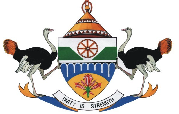 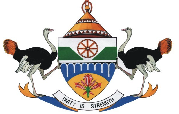 